На основу члана 92. став 2. Закона о основама система обра- зовања и васпитања („Службени гласник РС”, бр. 88/17, 27/18 – др. закон, 10/19 и 6/20), члана 17. став 4. и члана 24. Закона о Влади („Службени гласник РС”, бр. 55/05, 71/05 – исправка, 101/07, 65/08, 16/11, 68/12 – УС, 72/12, 7/14 – УС, 44/14 и 30/18 – др. закон),Министар просвете, науке и технолошког развоја доносиПРАВИЛНИК o изменама и допунама Правилника о ближим условима за оснивање, почетак рада и обављање делатности основне школеЧлан 1.У Правилнику о ближим условима за оснивање, почетак  рада и обављање делатности основне школе („Службени гласник РС – Просветни гласник”, број 5/19) назив дела: „НОРМАТИВИ ШКОЛСКОГ ПРОСТОРА ОПРЕМЕ И НАСТАВНИХ СРЕДСТА- ВА У ОСНОВНОЈ ШКОЛИ” мења се и гласи: „НОРМАТИВИ ШКОЛСКОГ ПРОСТОРА ОПРЕМЕ И НАСТАВНИХ СРЕДСТА- ВА ЗА ОСНОВНУ ШКОЛУ”.Одељак: „Уводне напомене” замењује се новим одељком:„Уводне напомене”, који је одштампан уз овај правилник и чини његов саставни део.Одељци: „I. ШКОЛСКИ ПРОСТОР” и „II. ОПРЕМА ПРО-СТОРИЈА И ДВОРИШТА” замењују се новим одељцима: „1. ПЛАНИРАЊЕ  МРЕЖЕ ОСНОВНИХ ШКОЛА”  и „2. ШКОЛСКИПРОСТОР”, који су одштампани уз овај правилник и чине његов саставни део.После одељка: „2. ШКОЛСКИ ПРОСТОР” додају се одељци:„3. УРЕЂАЈИ И ИНСТАЛАЦИЈЕ”, „4. КОНСТРУКЦИЈА И МА- ТЕРИЈАЛИ”, „5. НАМЕШТАЈ И ОПРЕМА ПРОСТОРИЈА”, „6. ПРОГРАМСКИ САДРЖАЈИ И ВЕЛИЧИНЕ ЗА УСВОЈЕНЕ ТИ- ПОВЕ ШКОЛСКИХ ОБЈЕКАТА” и „7. УПУТСТВО ЗА ПРИМЕ- НУ НОРМАТИВА ШКОЛСКОГ ПРОСТОРА И ОПРЕМЕ”, који  суодштампани уз овај правилник и чине његов саставни део.У називу одељка: „III. НАСТАВНА СРЕДСТВА” број: „III.” замењује се бројем: „8.”.Члан 2.Овај правилник ступа на снагу осмог дана од дана објављи- вања у „Службеном гласнику Републике Србије – Просветном гла- снику”.НОРМАТИВИ ШКОЛСКОГ ПРОСТОРА, ОПРЕМЕ И НАСТАВНИХ СРЕДСТАВА ЗА ОСНОВНУ ШКОЛУУводне напоменеРеализација образовно-васпитног процеса временом се мења и развија. Променама се примеравају потребе у вези са школским простором и опремом, мрежом јавних основних школа (у даљем тексту: школа) као и квантитет и квалитет образовно-васпитних садржаја и других активности ученика у школи.Полазна основа за израду норматива одређена је важећим про- писима који се односе на основну школу у осмогодишњем трајању, у два циклуса (први циклус 1–4. разреда и други 5–8. разреда).Приоритет је обезбеђење извођења наставе у једној смени. На основу рада школе у једној смени планира се величина земљи- шта и објеката.Нормативни број ученика је 30 у одељењу, односно у складу са Законом.Заузетост наставних просторија је 6 часова дневно (30 не- дељно), односно према Плану наставе и учења основног образо- вања и васпитања.Обрачунски фонд редовне, допунске и додатне наставе не- дељно је полазна основа за рачунање искоришћености школског простора.Ради сагледавања потребне величине простора за запослене, нормативни број укупно запослених у школи рачуна се тако да на 15 ученика долази један запослени.Када се у школском објекту остварује припремни предшкол- ски програм тада се предвиђа одговарајући број соба за децу пред- школског узраста са посебним двориштем, улазом, гардеробама и санитарним чвором, а све у складу са нормативом простора, опре- ме и дидактичких средстава за предшколске установе. За мањи број деце предшколског узраста изузетно је могуће користити улаз и санитарне просторије ученика првог циклуса. Ови простори тре- ба да су лоцирани што ближе кухињи и трпезарији.При пројектовању, изградњи, доградњи, реконструкцији, адаптацији и опремању школских објеката треба се придржавати националних стандарда о грађењу јавних објеката, стандарда при- ступачности, противпожарне заштите, енергетске ефикасности, безбедности и других стандарда из области пројектовања и из- градње објеката.ПЛАНИРАЊЕ МРЕЖЕ ОСНОВНИХ ШКОЛАНа основу критеријума Владе, оснивач доноси Акт о мрежи јавних основних школа – у складу са географским, демографским, културним, економским, еколошким и другим карактеристикама.Подручје основне школе – обухвата установу у свом седишту и ван седишта, односно у другом објекту, организовањем издвоје- ног одељења установе.Дефинисано (гравитационо) подручје школе обухвата једи- ницу локалне самоуправе – град, део града и друга насељена местаса ког се ученици уписују у одређене школске објекте, а са кога ученици имају право првенства уписа.Ради рационализације мреже школа и школских објеката у већим локалним самоуправама као и насељеним местима која има- ју статус града, формирају се и заједничка школска подручја за две и више школа.Код израде  урбанистичко-планских  документима,  одно- сно делова планова који се односе на планирање мреже објеката основних школа треба ускладити планска решења обрађивача са одредбама овог норматива у сарадњи са оснивачем.У урбанистичком планирању потребних капацитета, приме- њују се следећи параметри:број деце узраста од 7 до 15 година у односу на укупни пла- нирани број становника треба обрачунавати са 12%, а у подруч- јима у којима демографски показатељ одступа више од 1% од ове вредности, укупна популација основношколског узраста се обра- чунава према локалном демографском показатељу, односно не мање од процента којим се обезбеђује проста репродукција ста- новништва.Обухват деце наведеног узраста рачуна се 100%.Величина основних школаУ планирању мреже треба рачунати са школама величина: 16, 24, 32, 40 и изузетно и више одељења, односно са 480, 720, 960,1.200 и изузетно и више ученика, у складу са правилником којим се утврђују критеријуми и стандарди за финансирање установе која обавља делатност основног образовања и васпитања, у делу који се односи на величину школе.Школа  може бити основана и за мање од  480 ученика, ако  на удаљености до два километра не постоји друга основна шко-  ла (осим у јединицама локалне самоуправе које имају статус града и ако се могу формирати по два паралелна одељења), у складу са уредбом Владе о критеријумима за доношење акта о мрежи јавних основних школа.Оптималне величине школа су: са 3, 4 и 5 одељења по разре- ду односно 720, 960 и 1.200 ученика, односно у будућности 600, 800 и 1.000 ученика (рачунајући са 25 ученика по одељењу).Школа величине 16 одељења планираће се за мања и удаље- нија подручја.Школски објекти са 8 и 16 одељења могу бити издвојена оде- љења школа са 24 и више одељења.Издвојена одељења дела првог циклуса, у којима се превас- ходно изводи разредна настава са око 120 ученика сматрају су прихватљивим, а издвојена одељења основних школа са комбино- ваним одељењима временом ће се угасити, уз обезбеђење превоза ученика.Школе веће од 40 одељења планираће се у централном месту подручја којем гравитира већи број мање насељених места, а мо- гуће је и у градским разуђеним подручјима.Величина и структура одељењаНормативна величина одељења за пројектовање објеката је 30 ученика. Када се одељења деле на групе, нормативна величина групе је 15 ученика. Када се реализује додатна и допунска настава могуће ју је изводити у мањим групама. Индивидуалном наставом се сматра настава која се изводи са једним учеником.Број и структура запослених школеБрој и структура запослених у школи утврђују се у складу са правилником којим се прописују критеријуми и стандарди за фи- нансирање установа које обављају делатност основног образовања и васпитања – основних школа и установа које обављају делатност основног образовања одраслих.Запослени основне школе, у смислу овог правилника су:наставници;запослени у управи и администрацији;запослени у стручној служби (педагошкој-психолошкој или др.);помоћно и техничко особље.Нормативни број наставника треба рачунати просечно са 1,25 запослених по једном одељењу.Број запослених у управи и администрацији (директор, по- моћник директора, секретар, шеф рачуноводства, административ- но-финансијски радник) и стручној служби (педагог, психолог, библиотекари према потреби, дефектолог, социјални радник, лого- пед) рачунаће се према развијености школа.Број помоћног и техничког особља зависи од величине школ- ског објекта и начина одржавања.У школи се могу предвидети просторије за лекара – стома- толога, чију делатност финансира надлежна здравствена установа.Величина и број школских објекатаВеличина објеката се планира за 4, 8, 16, 24, 32 и 40 одељења.Објекат са 4 одељења је издвојено одељење установе првог циклуса.Објекти са 8 и 16 одељења се планирају за мања насеља и насељена места.Објекти за 24, 32 и 40 одељења планирају се за већа гравита- циона подручја односно градска насеља веће густине становања.Бруто грађевинску површину објеката треба планирати са нај- мање 6,5 m2–7,5 m2 по ученику, у зависности од капацитета објекта. Дефинисано гравитационо подручје за објекте школа капаци-тета од:4 одељења је 1.000 становника;8 одељења је 2.000 становника;16 одељења је 4.000 становника;24 одељења је 6.000 становника;32 одељења је 8.000 становника;40 одељења је 10.000 становника.За насељена места већа од 10.000 становника број објеката (локација) се одређује на основу стандардних величина објеката (24, 32 и 40).Број и величина локацијаБрој и просторни распоред основних школа уређује оснивач Актом о мрежи јавних основних школа на основу критеријума које доноси Влада.Број и величина локација – земљишта одређује се према бро- ју и величини школских објеката.Стандардна величина локације – земљишта је 25 m2 по уче- нику. Овом величином локације. постиже се могућност евентуалне будуће доградње и повећања удела зелених површина (30%–50%), а прихватљиве су и величине земљишта 18–25 m2 по ученику за- висно од величине објеката, односно капацитета. На пример 1.200 ученика – 18 m2 по ученику, 960 ученика – 20 m2 по ученику, 720 ученика – 22 m2 по ученику, 480 ученика – 24 m2 по ученику, 240 и 120 ученика – 25 m2 по ученику.Најбоље је решење када за једну школу постоји једна парцела и један објекат.ШКОЛСКИ ПРОСТОРШколски простор чине: земљиште за изградњу, доградњу, ре- конструкцију, адаптацију и објекат школе, односно зграде.Преглед програмских садржаја – величине земљишта и обје- ката приказан је у табеларном прегледу, који је саставни део овог норматива.ШКОЛСКО ЗЕМЉИШТЕЗемљиште (локација) основне школе је грађевинска парцела довољне величине, која омогућује: изградњу објекта, школског дворишта, вежбалишта – спортских терена, зелених површина са школским вртом, прилазе за пешаке и возила, доставног дворишта и паркиралишта.Школски комплекс треба оградити заштитном оградом виси- не до 180 cm – 210 cm.Парапетни део треба извести од бетона висине до 30 cm (из- над терена). Горњи део ограде треба да буде транспарентан, изве-ден од трајних материјала са вертикалном поделом размака до 13 cm. Улазна врата за пешаке и возила димензионишу се према на- мени.Избор земљиштаПри одређивању положаја – локације, односно при избору зе- мљишта и обезбеђењу његове потребне величине морају бити ис- пуњени одређени услови:Шира локација одређује положај у оквиру насељеног по- дручја где треба извршити избор локације и одговарајућег земљи- шта.При избору уже локације избор земљишта одређује се на погодном месту, у складу са здравственим, педагошким, хигијен- ским, еколошким, економским, урбанистичким и другим технич- ким условима и прописима којима се регулише заштита животне и радне средине, као и условима повољне носивости и сеизмике.Ужа локација за објекат основне школе треба да обезбеди:довољну величину земљишта како би се на њему изградила одговарајућа зграда и пратећи садржаји;здраво грађевинско земљиште добре носивости, погодне оријентације, доброг осунчања, порозно и оцедито, без влажности и подземних вода, да је заштићено од ваздушних струјања (јаких и хладних ветрова), да је безбедно од природних катастрофа и није загађено отпадним материјалом, да је погодног облика (по могућ- ству четвороугаоног са односом страна ~1:1,5 до 1:2 и приближно равно или благо нагнуто у правцу повољније оријентације – на југ или југоисток;погодан положај, по могућству у мирном пределу где је свеж ваздух без прашине, магле и дима, гасова и штетног зрачењапо могућству у близини паркова и зеленила. Када се у близини школског комплекса налази фабрика, прометна саобраћајница, тр- жница – школски објекат поставити на удаљеност 30–50 m, а по могућности и на већем растојању;довољну удаљеност од најближих објеката који их могу осенчити (за најмање двоструку висину вишег објекта);погодно растојање и безбедан пут ученика на релацији ме- сто становања – школа. Путовање до школе у једном правцу не би требало да буде дуже од 60 минута, с тим да растојање на релацији стан–школа односно стан–стајалиште превозног средства не буде дуже од 1.000 m;комуналну и инфраструктурну опремљеност (прилазни пут за пешачки и колски саобраћај, снабдевање здравом, питком водом, одвођење отпадних вода, прикључке јаке и слабе струје и евентуалног грејања) у складу са постојећим прописима.Величина земљиштаПотребна величина земљишта за објекат основне школе одређује се у зависности од капацитета објекта, односно броја ученика у објекту школе.Укупна величина потребног земљишта за основну школу из- носи 25 m2 по једном ученику. Величина земљишта може бити и мања (у густо изграђеним насељима и наслеђеним структурама)   и када се у непосредној близини школског  објекта налазе зелене  и друге рекреативне површине које ученици могу да користе, али по правилу не мања од 18 m2 по ученику. Величина земљишта не може бити мања од 0,30 ha за издвојена одељења првог циклуса основне школе.У наслеђеним структурама града, на локацијама где су већ изграђени школски објекти са свим садржајима за једносменски рад и где није могуће извршити проширење парцеле прихватљива је и затечена величина земљишта.У изузетним случајевима, ако је на подручју града, односно насељеног места потребна доградња недостајућих школских садр- жаја за извођење наставе у једној смени (код већ изграђених школ- ских објеката) величина земљишта може износити и око 10 m2 по ученику, с тим да величина земљишта под објектом не треба да износи више од 1/3–1/2 површине парцеле. У том случају вежба- лиште се може користити и као школско двориште.2.1.3 Структура школског земљиштаШколско земљиште обухвата:– земљиште под објектом – зградом;школско двориште;вежбалиште – спортски терени;зелене површине и школски врт;прилазе за пешаке и возила, доставно двориште и парки- ралиште.Земљиште под објектом – зградом – величину земљишта под објектом одређује бруто развијена грађевинска површина при- земља у зависности од спратности зграде и укупне бруто развије- не површине објекта.Школско двориште је намењено за одмор и рекреацију уче- ника. Величина школског дворишта је 3–5 m2/ученику зависно од величине школског земљишта и начина коришћења свих отворе- них садржаја у школском дворишту. За школске објекте оптимал- них величина (24, 32 и 40 одељења) дворишта се обавезно раздва- јају (по могућности и улази): двориште за ученике првог циклуса од дворишта за ученике другог циклуса, као и за објекте мањих величина (8 и 16 одељења) ако за то постоје услови.Дворишта су лоцирана уз школску зграду, непосредно пове- зана са улазима у школску зграду, одвојена тротоаром и заштит- ним зеленилом, тако да не ремете извођење наставе.У оквиру школског дворишта налази се дрвеће ради заштите од сунца и клупе за седење.Завршну облогу дворишта не треба асфалтирати него извести од противклизног материјала отпорног на мраз и хабање у складу са националним стандардима.Вежбалиште – спортски терени служе превасходно за из- вођење наставе физичког и здравственог васпитања, затим за ре- креацију ученика, а по потреби и других корисника са подручја школе ван радног времена школе.Вежбалиште уз школске објекте оптималних величина садр- жи одвојене терене за рукомет (40 m х 20 m), кошарку (28 m х 15m) и одбојку (18 m х 9 m), атлетске стазе за трчање (2–4) дужине 60 m и ширине 1,25 m, површину за бацање кугле, површину за скок у даљ и скок у вис и травнати терен (величине 30 m х 15 m), у свему према стандардима за спортске терене.Наведене димензије за рукомет, одбојку и кошарку увећавају се за по 3 m зауставне површине са сваке стране, а кад су терени прислоњени раздвајају се оградом, одговарајуће висине и дужине. Када објекат има ограничену величину земљишта, треба на- стојати да има мултифункционални терен са одговарајућом подло- гом димензија 30 m х 60 m (за рукомет, кошарку и одбојку) и оста-ла вежбалишта.Оријентација вежбалишта је по правилу север–југ по дужој страни.Вежбалиште треба да буде на довољној удаљености којом се неће реметити наставни рад у школској згради. Када је вежбалиште близу објекта или близу границе парцеле треба га оградити на тим странама заштитном – транспарентном оградом потребне висине.Зелене површине и школски врт чине најмање 25% укупне величине школског земљишта, а састоји се од затрављених повр- шина, површина под заштитним зеленилом (ниско растиње и др- веће), које штити од буке, ветра и сунца. У оквиру исте површине налазе се пешачке стазе које повезују различите садржаје (школ- ски врт, учионице на отвореном, полигон са справама и др.).Прилази за пешаке и возила, доставно двориште и паркиралиштеПрилази за пешаке и возила по правилу треба да су одвојени. Колски прилаз везан је за доставно двориште и паркирали-ште.Број паркинг места се одређује: за 30 ученика једно паркинг место. Пожељно је уз паркиралиште предвидети и површину за одлагање бицикала.Доставно двориште обезбеђује приступ за доставна возила (економски улаз), простор за сакупљање и одвожење смећа, ко-тларницу (на чврсто и течно гориво, гас и сл.) и простор за склади- штење енергената (цистерне, оставе и сл.).Доставно двориште мора бити уређено и опремљено у скла- ду са важећом законском регулативом и сви прилази морају бити лако савладиви, приступачни и диференцирани по намени.ШКОЛСКА ЗГРАДАШколска зграда треба да обезбеди одговарајуће просторне услове за извођење образовно-васпитне делатности уважавајући савремене методе рада и развоја технологије образовања.Како се школска зграда пројектује и гради за дужи временски период треба водити рачуна о функционалној организацији, кон- структивном систему, обликовању и опремању објекта, водећи рачу- на о могућностима прилагођавања (мултифункционалности) и дру- гачијим захтевима. Треба предвидети могућност доградње и етапне изградње садржаја чија ће се намена у будућности сагледати.Школски објекат треба да омогући извођење вишеодељењ- ске, одељењске, групне и индивидуалне наставе и других ванна- ставних активности ученика.Оријентација школске зградеОријентација за матичне и предметне учионице сматра се од- говарајућом: југоисточна, јужна и западна до 15о.За предметне – специјалне учионице и салу за физичко и здравствено васпитање повољна је северна оријентација. Код обје- ката са обостраним коришћењем комуникација – наставне просто- рије ће имати различите оријентације.Како је оријентација везана за локалне услове и техничка ре- шења (заштита од ветра, осунчаност, прегревање просторија, мраз, спољна бука и др.), оријентација не треба да буде препрека у изна- лажењу функционалног и рационалног решења.За остале садржаје школских објеката треба обезбедити одго- варајућу дневну осветљеност.У случајевима када није могуће предвидети стандардну осве- тљеност, могуће је осветљеност постићи и зениталним осветљењем. Западна оријентација се сматра неповољна за дневни осве-тљај сале за физичко и здравствено васпитање.Спратност школске зградеСпратност школске зграде је везана за могућност организа- ције свих садржаја на парцели.За издвојене објекте ученика првог циклуса и школске објек- те са осам одељења пожељна је висина до П + 1. За све остале школске објекте спратност је П + 1, П + 2 и П + 3. Спратност П +  3 се примењује изузетно у случају постизања функционалнијег и економичнијег решења, мање заузетости парцеле као и у наслеђе- ним структурама, где су мале парцеле.Код свих спратних објеката треба обезбедити лифт димензија и осталих карактеристика према стандардима приступачности.У сутерену и подруму објекта могу се налазити техничке просторије, котларница–подстаница, клима–комора, соба за сер- вер, оставе, архива и др.Школске просторијеСтруктуру школских просторија, према намени и функцији чине:наставне просторије: матичне учионице, предметне учио- нице и предметне – специјалне учионице (за технику и технологи- ју, за природне науке, за информатику и рачунарство и др.) и сала са физичко и здравствено васпитање са пратећим садржајима;заједничке просторије: вишенаменски простор, библиотека са читаоницом, мултимедијални простор, кухиња и трпезарија;просторије за запослене у настави, управи и администра- цији, стручне службе, техничко и помоћно особље;комуникације, гардеробе и санитарије;техничке просторије: котларница-подстаница, клима комо- ра, техничка соба-сервер, радионица домара, архива, оставе-мага- цини.Наставне просторијеБрој наставних просторија зависи од броја одељења у објекту школе и организације наставе.Запремина наставних просторија за нормалну аерацију вазду- ха износи најмање 5 m³ по ученику.Размера наставних просторија је: за дужину визуелна 8 m и аудитивна 10 m. Ширина наставне просторије при једностраном осветљењу износи највише 7,2 m.Висина свих наставних просторија за нормалну запремину ваздуха износи најмање 3 m.Ради задовољавајућег осветљаја дневним светлом однос виси- не (од пода до врха прозора) и ширине учионице не може бити већи од односа 1 : 2.5, односно упадни угао светлости износи до 23о.Површина прозорских отвора износи најмање 1/5 површине пода.Ученици првог циклуса по правилу имају матичне учионице. Зависно од организације наставе ученици другог циклуса могу има- ти предметне учионице, матичне и предметне-специјалне учионице.Матичне учионицеМатичне учионице служе ученицима за извођење наставе и других активности.Величина матичне учионице је 54–60 m2.Код матичних учионица мање површине, али по правилу не мање од 36 m2, број ученика у одељењу ће се примерити величини простора.Предметне учионицеУ предметним учионицама се изводи настава за ученике дру- гог циклуса по предметима.Предметну наставу је могуће изводити и у матичним учиони- цама за ученике другог циклуса.Величину предметних учионица рачунати са 1,8–2,0 m2 по ученику, односно 54–60 m2.Помоћне наставне просторијеПомоћне наставне просторије служе за рад са мањим група- ма ученика (додатна и допунска настава), за припрему и рад на- ставника, као и за смештај наставних средстава.Величине помоћне наставне просторије износи 18–20 m2. Број помоћних наставних просторија не може бити већи од ½ нити мањи од ¼ укупног броја наставних просторија. Помоћне настав- не просторије могу се по потреби спајати у једну већу, површине 36–40 m2 и тада се могу користити за образовно – васпитни рад већих група.Предметне – специјалне учионице за физику, хемију и биологијуВеличину специјалне учионице за физику, хемију и биологију рачунати са 3,0–3,5 m2/ученику односно 90–100 m2 (72 m2 + 18 m2 или 80 m2 + 20 m2) за стандардне величине школских објеката. За- висно од броја часова и капацитета школе може се пројектовати и користити појединачно за сваки предмет или обједињавати за два или три предмета.Предметне – специјалне учионице за технику и технологијуВеличину специјалне учионице (радионице) за технику и технологију рачунати са 3,0–3,5 m2/ученику односно 90–100 m2 (2 пута по 36 m2 + 18 m2 или 2 пута по 40 m2 + 20 m2), за стандардне величине школских објеката, при подели одељења на две групе од 15 ученика. Минимална величина специјалне учионице (радиони- це) износи 3,0 m2/по ученику односно 90 m2 а за половину одеље- ња 54–60 m2.Предметне – специјалне учионице за информатику и рачунарствоВеличину предметне – специјалне учионице за информатику и рачунарство рачунати са 3,0–3,5 m2/ученику односно 90–100 m2(2 пута по 36 m2 + 18 m2 или 2 пута по 40 m2 + 20 m2), за стандард- не величине школских објеката, при подели одељења на две групе. Минимална величина предметне – специјалне учионице за инфор- матику и рачунарство износи 3,0 m2/по ученику односно 90 m2 а за половину одељења 54–60 m2.Сала за физичко и здравствено васпитање са пратећим садржајимаЗа стандардну величину школских објеката (24–40 одељења) треба предвидети салу за физичко и здравствено васпитање ди- мензија 28 m х 16 m х 7 m. Ова сала омогућава извођење наставе истовремено за два одељења.Уз салу треба предвидети следеће пратеће просторије:две свлачионице са праоницама и санитарним чворовима, површине 2 х 30 m2 (за школе капацитета од 40 или више одељења најмање четири свлачионице наведених димензија);наставничку просторију са санитарним чвором (туш, ну- жник и умиваоник), површине 18–20 m2;просторију за справе, површине до 30 m2;салу за корективне вежбе, површине 54–60 m2.Ученици првог циклуса могу изводити део наставе у просто- ру за врше сврха, а ученици оба циклуса могу изводити део наста- ве на отвореном вежбалишту.Приступ сали за физичко и здравствено васпитање из свлачи- оница треба предвидети преко чисте комуникације као и везу ве- жбалишта са свлачионицама.За објекте школа са 16 одељења треба предвидети мању салу за физичко и здравствено васпитање димензија 24 m х 12 m са на- веденим пратећим садржајима, без сале за корективне вежбе.За објекте школа са осам одељења настава физичког и здрав- ственог васпитања изводи се у делу простора за више сврха.За издвојене објекте првог циклуса настава физичког и здрав- ственог васпитања изводи се у комуникацијама и у дворишту када то повољни временски услови омогућавају.Када се за веће подручје или део града планира изградња спортске дворане димензија за рукомет (ван парцеле школе до 10 ми- нута хода) и омогући се школи њено коришћење у складу са пропи- саним фондом часова, тада није неопходно планирати посебну салу за физичко и здравствено васпитање у оквиру школског комплекса.Заједничке просторијеЗаједничке просторије се користе за ваннаставне активности ученика, а користе се и за неке облике наставе, као и за потребе родитеља и грађана са подручја школе ван радног времена школе.Заједничке просторије чине: вишенаменски простор, библио- тека са читаоницом и мултимедијалним простором и просторије за исхрану ученика.Вишенаменсмски просторСам назив – вишенаменски простор упућује на његово ком- плексно пројектовање како би могао послужити за више намена: за одмор ученика између часова у време лоших временских при- лика када се не може у ту сврху користити школско двориште, за одржавање великих скупова (општи родитељски састанци, уче- ничке манифестације и сл.), за школске изложбе, приредбе и др.Вишенаменски простор треба пројектовати тако да је функци- онално везан за школску трпезарију и кухињу и централну гарде- робу, уколико постоји. Покретним преградним зидовима би требало омогућити да вишенаменски простор једноставно и брзо мења своју функцију, односно да се прилагођава разноврсним потребама шко- ле. Величина вишенаменског простора зависи од развијености шко- ле. На једног ученика треба предвидети 0,3–0,5 m2/ученику, у зави- сности од величине и функционалне организације школског објекта.Библиотека, читаоница и мултимедијални просторПростор школске библиотеке треба планирати у средишњем делу школске зграде на приступачном месту, заштићеном од буке, у непосредној близини наставних просторија.Функционална организација библиотеке треба да омогући флексибилност простора и опреме, чиме би се створили услови за различите активности, као и прилагођавање променама наставног програма и технологије. Библиотечки простор по могућству треба планирати тако да сви делови буду међусобно повезани.У оквиру библиотеке треба планирати следеће просторне це- лине:Простор за изнајмљивање (простор за повремене и сталне изложбе, уопштене информације, поруке и сл.), површине 18–20 m2. Код мањих школа, овај простор се може користити и за стручни рад библиотекара.Простор за стручни рад библиотекара површине 18–20 m2. Код мањих школа овај простор се може планирати у оквиру про- стора за изнајмљивање.Простор за смештај библиотечке грађе (књиге, часописи, АВ и електронска грађа, заједничка наставна средства) површине 5,5 m2 за 1.000 књига, рачунајући 10 књига по ученику и 40 књига по-наставнику.Простор читаонице (за индивидуално и групно учење и истраживање) планирати најмање за 5% ученика школе, односно 54–60 m2 за школе оптималних величина. Треба га планирати уз простор за смештај библиотечке грађе или у посебном простору.Простор онлајн информација за 3–5 места, односно 3 m2 по кориснику (најбоље је планирати га у склопу читаонице).Мултимедијални простор је саставни део библиотеке (обаве- зна је у већим централним школама са 16 и више одељења) повр- шине 54–60 m2 (за 30 ученика, од чега најмање 15 са рачунаром) и представља студијско–информативни центар школе, у којем се из- воде наставне и ваннаставне активности (предавања, изборна на- става, часови наставе који захтевају употребу различитих медија, припрема наставника за рад и сл.). Код мањих школских објеката мултимедијални простор и простор читаонице је могуће обједиња- вати.Мултимедијални кабинет је простор са АВ и рачунарском опремом површине 18–20 m2 и представља интегрални део мулти- медијалне просторије, у којем је могућ индивидуални рад и рад у мањим групама.За издвојена одељења, односно објекте са малим бројем уче- ника, треба обезбедити простор за смештај и коришћење библио- течког фонда у наставним просторијама, зборници или у засебном простору (уколико школа њим располаже).Просторије за исхрану ученика – кухиња и трпезаријаУ школским објектима се по правилу предвиђа дистрибутив- на кухиња и трпезарија и димензионишу се са укупно око 0,3 m2/ ученику. Припрема и производња хране се по правилу врши у цен- тралним кухињама за више школа. Када је то неопходно производ- на кухиња може бити и у саставу објекта школе и димензионише се на основу броја оброка.Школска кухиња и трпезарија треба да обезбеди исхрану свих ученика (у сменама).Школске кухиње треба да испуњавају прописане стандарде исхране, хигијенско-техничке услове за производњу хране или прихватање и дистрибуцију произведене хране.Ако између кухиње и простора за исхрану ученика постоји спратна разлика, потребно је да се обезбеди лифт за превоз хране.Пожељно је трпезаријски простор организовати уз вишена- менски простор ради лакше организације исхране.У склопу трпезарије предвидети простор за прање руку и одвојен простор са местом за пиће воде, са млазницом навише.Просторије за запослене у настави, управи и администрацији, стручној служби, техничко и помоћно особљеПросторије за запослене у настави, управи, администра-  цији и стручној служби пожељно је организовати у јединственој просторној целини, што ближе главном улазу и централном делу објекта.У оквиру ове групе просторија треба предвидети мању чајну кухињу до 6 m2 и простор за пријем и разговор са родитељима.Просторије за наставнике/запослене у настави – зборницаВеличина зборнице је условљена бројем одељења, односно бројем наставног особља.На сваког наставника треба обезбедити површину од 1,8–2,0 m2.Просторије за управу и администрацијуПросторије за управу и администрацију обухватају просто- рије за директора, помоћника директора (по потреби), секретара, шефа рачуноводства и административно-финансијског радника и димензионишу се са по 15–20 m2.Просторије за стручну службуЗа стручну службу треба предвидети просторије за педагога, психолога, а према потреби дефектолога и социјалног радника у зависности од развијености школе и димензионишу се 12–16 m2  по канцеларији.Просторије за техничко и помоћно особљеПросторије за техничко и помоћно особље могу се налазити у близини техничких просторија и тада, у склопу тих просторија треба формирати заједнички одговарајући санитарни чвор.Просторија за техничко особље има површину 6–16 m2, а за помоћно особље 6–16 m2.Комуникације, гардеробе и санитаријеКомуникацијеКомуникације чине: улази са ветробраном и портирницом на главном улазу, холови, ходници, степеништа и рампе.Сваки објекат школе треба да има најмање један контролиса- ни главни улаз са портирницом и надстрешницом и један економ- ски улаз из доставног дворишта.Ширина свих улаза димензионише се и прорачунава на осно- ву броја ученика исто као степениште, односно износи најмање 120 cm за 100 ученика, а за сваког ученика преко 100 увећава се за 0,5 cm/ученику.Хол се налази уз контролисани улаз и по правилу је повезан са вишенаменским простором и централном гардеробом (уколико се предвиђа). Из ових простора пожељно је предвидети визуелни контакт са степеништем, везу са трпезаријом, просторијама за за- послене и библиотеком.Ходници повезују улазни део објекта школе са осталим садр- жајима и имају следеће минималне димензије:ширину 1,8 m када се користе са једне стране у дужини две учионице;ширину 2,4 m када се користе са једне стране у дужини че- тири учионице;ширину 3,0 m када се користи двострано у дужини четири учионице.Када су ученичке гардеробе предвиђене уз учионице по пра- вилу су смештене у нишама, како се не би смањила пропусна моћ комуникација.Степеништа повезују садржаје приземља школских објеката и других етажа. Свака спратна зграда има најмање два степеништа (од којих једно може бити пожарно) и један лифт.Одстојања од излаза, односно од крајњих просторија до сте- пеништа може износити највише 35 m у складу са важећим пожар- ним прописима.Пропусна моћ степеништа се димензионише на следећи на- чин: најмања ширина крака је 120 cm и за сваког ученика преко 100 увећава се за 0,5 cm/ученику.Највећа дозвољена висина степеника је 15 cm а ширина гази- шта се обрачунава по формули: 2 h + b = 62 – 65 cm.Рампе повезују школске садржаје у објекту и ван. Треба их планирати на свим местима где постоји висинска разлика у нивои- ма подова у димензијама према стандардима приступачности.ГардеробеГардеробе за ученике могу бити централне уз главни улаз у школски објекат, а кад су одвојени улази ученика узраста првог циклуса од ученика другог циклуса тада се могу посебно органи- зовати.Посебне гардеробе за ученике сваког одељења налазе се по правилу испред наставних просторија у ходницима школе. Реша- вају се нишама са зидним вешалицама и клупама или ормарићима са могућношћу закључавања.Санитарије се по правилу налазе на свим етажама и одвоје- не су за ученике и ученице. Број санитарних чворова одређује се према броју корисника. Број санитарија обрачунава се на следећи начин:једна нужничка шоља, два писоара и један умиваоник на 40 ученика;једна нужничка шоља на 20 ученица и један умиваоник на 40 ученица;један нужничка шоља, један писоар и један умиваоник на 20 наставника;једна нужничка шоља на 10 наставница и један умиваоник на 20 наставница.У школском објекту са до 12 запослених предвиђа се по један нужник и један умиваоник за оба пола.Уз техничке просторије предвидети по један нужник и један умиваоник за оба пола.Сви санитарни блокови имају претпросторе, који су физич- ки одвојени од простора за нужничке кабине и писоаре. Сви про- стори са нужничким кабинама и писоарима за ученике и ученице морају имати могућност природне вентилације (преко прозора), а сви претпростори уз санитарне чворове са точећим местима, као и санитарни чворови за особље могу имати вештачку вентилацију.Сви умиваоници у санитарним чворовима треба да имају то- плу воду са уграђеним регулатором топлоте до 36о.Свака школа мора имати најмање један засебан санитарни чвор за лица у инвалидским колицима, изведен у складу са стан- дардима приступачности.У склопу санитарних чворова на свакој етажи треба предви- дети по један трокадеро за одржавање хигијене објекта.Техничке просторије (котларница/подстаница, клима– комора, техничка соба – сервер, радионица домара, архива, оставе/магацини)Све ове просторије пожељно је груписати уз доставно двори- ште са посебним санитарним чвором. Уз ове просторије може се организовати просторија за помоћно особље.Техничке просторијеКада школски објекат има могућност прикључка на даљин- ски систем грејања у објекту се предвиђа подстаница површине 18–20 m2, односно у складу са техничким захтевима и важећим прописима.Када не постоји друга могућност треба предвидети сопстве- ну котларницу, по правилу на течно гориво или гас. Котларница се димензионише у складу са величином школског објекта, а према техничким захтевима и важећим прописима који дефинишу ову област.Положај и величина простора за клима-комору зависи од тех- ничког решења система принудне – механичке вентилације и тре- ба да износи 6–16 m2.Техничка соба за чување сервера је минималне површине 2 m², а климатизује се у складу са потребама опреме.У случају ограничених просторних могућности, могуће је ор- ганизовати чување сервера у склопу помоћне наставне просторије уз учионицу за информатику и рачунарство, односно уз мултиме- дијалну просторију.Уколико се у оквиру техничке собе предвиђа и смештај опре- ме видеонадзора, озвучења, централног прекидача светла, систем звона и др, у том случају површина собе је најмање 10 m2.Радионица домараРадионица домара се предвиђа уз простор подстанице или котларнице и треба да има величину 18–20 m2.АрхиваАрхива се предвиђа за одлагање архивске грађе, односно до- кументације у року трајања по законским прописима. Површина архиве је 12–20 m2.Оставе – магациниОставе – магацини се планирају обавезно у развијеним основним школама, површине 12–40 m2, а служе за складиштење инвентара, прибора за одржавање хигијене и алата за одржавање дворишта.УРЕЂАЈИ И ИНСТАЛАЦИЈЕНаставне и све друге делатности које се обављају у школском комплексу (у објекту и припадајућем школском комплексу) подра- зумевају обезбеђење савремено техничко-технолошких уређаја и инсталација који то омогућују.Савремени простори основних школа треба да имају следеће инсталације:Електроинсталације:електроенергетске инсталације (инсталација осветљења, утичница и громобрана);сигналне и телекомуникационе инсталације (озвучење, те- левизија, видео надзор, рачунарска мрежа, интернет и телефонија, дојава пожара и сл.).Машинске инсталације:термотехничке инсталације;проветравање, климатизација и вентилација.Инсталација водовода и канализације:водоводна мрежа;канализациона мреже (фекална и кишна канализација);хидрантска мрежа (унутрашња и спољна);баштенска мрежа;дренажна мрежа (по потреби);санитарна опрема.ЕлектроинсталацијеРазвод електроинсталација мора бити изведен од каблова који при сагоревању не стварају отровне гасове или морају бити уграђени у зиду односно плафону.Електроенергетске инсталацијеЕлектроенергетске инсталације обухватају инсталацију осве- тљења, утичнице и инсталацију громобрана.Инсталација осветљењаОсновни услов за рад у школским објектима, а нарочито у на- ставним просторијама је задовољавајуће и равномерено осветље- ње како би се у њима могла несметано изводити наставе.Осветљење је двојако: природно и вештачко.Природно осветљење је дневна сунчана светлост. Све про- сторије у школи обавезно морају имати довољно дневне светло- сти. Природни осветљај наставних просторија одређен је односом висине прозорског отвора и ширине наставне просторије и одно- сом укупне површине прозорских отвора и површине пода. Повр- шина застакљених прозорских површина треба да износи најмање 1/5 површине наставних просторија.Упадни угао дневне светлости на најудаљенијем месту од прозора у наставничкој просторији износи најмање 23º.Лети се мора обезбедити максималан упад дифузног и ми- нималан упад директног сунчевог зрачења употребом заштитних система.Системи заштите од сунчевог зрачења треба да омогуће до- вољну количину светлости у просторијама без коришћења вештач- ког осветљења.Вештачко осветљење које се уграђује у објекте основних школа треба да испуњава захтеве утврђене националним стандар- дом.У висини столова или висини 1,00 m од пода прописује се осветљај:у наставним и другим просторијама где се вербално ради, чита и пише 300–400 лукса;у предметним учионицама и радионицама где се прецизно ради 500 лукса;у свим осталим просторијама према важећим стандардима. У наставним просторијама, као и у просторијама школске библиотеке, треба да има довољан број светиљки, да су правил- но распоређене и да обезбеђују довољно светлости за свако радноместо.Школска табла треба да има посебно осветљење – 350 лукса. Сала за физичко и здравствено васпитање се осветљава ре- флекторима (са заштитном маском) који се по правилу постављају испод плафона, при плафону прозорског зида и наспрамног зида.Број рефлектора се одређује према прорачуну.У случају осветљења ЛЕД сијалицама боја вештачког осве- тљења мора бити топло бела (3.000 К) или природно бела (4.000 К). Најподесније вештачко осветљење је полуиндиректно елек- трично осветљење. Светиљке морају бити заклоњене, како не би биле директно у видном пољу ученика. Доња ивица светиљки тре-ба да буде најмање 2,50 m од пода.Неопходно је предвидети и спољно осветљење школског дво- ришта – комплекса школе.УтичницеЗа потребе извођења наставе у матичним учионицама обез- беђују се затворене утичнице и то по четири на зидовима који су управни на прозорски зид.Утичнице се постављају на висини 40 cm од пода.У предметним учионицама и у предметној – специјалној учионици за Технику и технологију обезбеђује се већи број утич- ница (од броја у матичним учионицама) зависно од технологије распореда опреме и уређаја а радионица мора имати најмање једну трофазну утичницу.У помоћним наставним просторијама обезбеђују се по две утичнице на зидовима управним на прозорски зид.У сали за физичко и здравствено васпитање обезбеђују се утичнице на краћим зидовима најмање по две, а на дужим зависно од величине сале и начина коришћења. Утичнице у сали морају бити заштићене од удара.У сали за корективне вежбе број и распоред утичница је исти као у матичним учионицама.У наставничкој зборници обезбеђују се утичнице као и у наставним просторијама водећи рачуна о диспозицији опреме.У вишенаменској просторији – сали обезбеђује се довољан број утичница, зависно од функционалне организације простора, начина коришћења и функције овог простора. У истом простору треба обезбедити прикључак уређаја за пројекције.У кухињи се инсталације раде према технолошком процесу зависно од врсте и величине кухиње, а у трпезарији се обезбеђују утичнице исто као у наставним просторијама.У библиотеци, читаоници и мултимедијалном простору број утичница се одређује на основу величине простора, начина коришћења и технологије опреме, али не мањег броја од оног у предметним учионицама.– У просторијама за наставно особље број утичница је као у наставним просторијама а просторијама за управу и администра- цију, стручне службе, техничко и помоћно особље број утичница се одређује према општим стандардима за јавне објекте – админи- стративних зграда.У комуникацијама (ходницима, холовима) морају постојати утичнице за одржавање хигијене зграде на раздаљини 30 m.Распоред утичница у гардеробама зависи од врсте и вели- чине гардероба.Када се предвиђају утичнице у санитарном чвору тада мо- рају бити заштићене од влаге и да су довољно удаљене од точећих места.У котларници – подстаници електроинсталације се изводе према технологији опреме.У клима-комори и техничкој соби број и положај утичница одређује се према технологији опреме.У радионици домара треба обезбедити две обичне и једну трофазну утичницу, а у архиви и магацинима зависно од величине и распореда опреме.У свим наставним просторијама на плафонима предвидети могућност прикључка уређаја за пројекције.Громобранска инсталацијаГромобранска инсталација изводи се по прописима. За школ- ске објекте пожељно је да буде инсталација са хватаљком за рано стартовање због једноставнијег одржавања.Сигналне и телекомуникационе инсталацијеСигналне и телекомуникационе инсталације су: инсталација озвучења, телевизије, видео надзора, рачунарске мреже-интернета и телефоније, дојаве пожара и сл.).ОзвучењеОзвучење се обезбеђује ради преношења: обавештења, упо- зорења, предавања и повременог слушања музике. Инсталацију и опрему озвучења предвидети у свим наставним просторијама, за- једничким просторијама, зборници и комуникацијама.Инсталације кабловске телевизије и аудио-визуелних средстваИнсталације кабловске телевизије и инсталације за аудио-ви- зуелна средства се обезбеђују у свим наставним просторијама, за- једничким просторијама и у свим просторијама за особље.Фиксна телефонијаИнсталације телефона са најмање једним прикључком се обезбеђује у просторији директора, зборници, просторији лекара и просторији за администрацију. Школски објекти треба да имају најмање 1–4 прикључка, а за више треба предвидети телефонску централу.Инсталација видео надзораОбјекат школе мора да има заштиту од провала − инсталаци- ју аларма и видео-надзора. Спољњим видео надзором се обавезно контролишу улази и отвори приземља објекта, а унутрашњим ви- део надзором комуникације.Инсталација рачунарске мрежеИнсталација рачунарске мреже се обезбеђује у свим настав- ним просторијама, заједничкој просторији и просторијама за запо- слене.Инсталација за дојаву пожараЗаштита од пожара се постиже применом одговарајућих гра- ђевинских материјала, противпожарне инсталације, опреме, сиг- нализације и дефинисањем евакуационих путева и излаза – у скла- ду са важећим прописима и стандардима.Машинске инсталацијеЗагревањеНормалан рад школа у зимским и хладним данима захтева одржавање потребне температуре просторија.Здравствено-хигијенска норма температуре у школским про- сторијама за правилну физиолошку функцију организма и рад из- носи:у наставним просторијама, (изузев сале за физичко и здрав- ствено васпитање) 22 °C;у свим радним просторијама 20 °C;у сали за физичко васпитање и здравствено васпитање 16°– 18 °C;у свлачионицама сале за физичко и здравствено васпитање 20–22 °C;у комуникацијама 18 °C.Наведене норме температуре одржавају се током целог рад- ног времена школе. Најцелисходнији начин загревања школских објеката и сталног одражавања потребне температуре јесте цен- трално грејање, односно етажно грејање као и други алтернативни видови грејања (соларно, топлотне пумпе и др.), у циљу повећања енергетске ефикасности објеката.Развод цевне мреже треба да је видан и доступан. Грејна тела морају бити тако постављена да не постоји могућност од повређи- вања ученика. Грејна тела се по правилу постављају у зони про- зорских зидова.У сали за физичко и здравствено васпитање се грејна тела не постављају на краћим странима.Положај, као и заштита грејних тела у сали за физичко и здравствено васпитање треба да омогуће безбедно извођење наста- ве ученика. Најпогодније је заштиту радијатора обезбедити рип- столима, који су саставни део опреме сале за физичко и здравстве- но васпитање.Загревање наставних просторија металним пећима није до- звољено.ПроветравањеДа би се чувало здравље ученика и стварали нормални хиги- јенски услови за рад у наставним просторијама, потребно је обез- бедити довољно чистог ваздуха и одржавати нормалну микроклиму. Аерација ваздуха је по једном ученику 20 m³ у току једног школског часа. За стално одржавање чистог ваздуха при запреми- ни од најмање 5 m³ по ученику у наставној просторији, потребно је у току једног часа најмање четири пута изменити ваздух (5 m³ x4 = 20 m³). Релативна влажност ваздуха треба да износи 40–60%. Ваздух се измењује путем вентилације наставних просторија.Вентилација се обавља природним и механичким – принудним путем.Природна вентилација је повремено проветравање простори- ја. Обавља се обично повременим отварањем прозора, а обезбеђује се најчешће изградњом механизама за отварање прозорских крила (на кип или сл.). При природној вентилацији треба водити рачуна да ученици не буду изложени промаји и ударима хладног ваздуха.Механичка – принудна вентилација је допуна природне вен- тилације и обавезна је за салу за физичко и здравствено васпитање, вишенаменски простор, кухињу и трпезарију, предметну – специ- јалну учионицу за физику, хемију и биологију и за учионицу – ра- дионицу технике и технологије. Пожељно је да се ове просторије вентилирају преко јединствене клима коморе са разводом од спиро цеви, при чему брзина кретања ваздуха не сме да пређе 0,2 m/sec.АкустичностЗа нормално извођење наставе и других активности потреб- но је обезбедити потребну акустичну изолациону моћ елемената објекта и акустичност простора у објекту.Акустична изолациона моћ елемената објекта треба да износи:спољних зидова, преградних зидова (између наставних просторија) и таваница – 60 dB;врата, прозора, ходничког зида наставних просторија – 30 dB;таваница на удар – 60 dB;Унутрашња акустичност просторија обезбеђује се: миними- зирањем позадинског звука ниских фреквенција, осигурањем ја- сноће говора и спречавењем нагомилавања одјека.Побољшање акустичности и смањење времена ревербераци- је постиже се уградњом грађевинских материјала који апсорбују звук – перфорираних и других акустичних плоча, зидова од шу- пље фасадне опеке „на кант” (сала за физичко и здравствено ва- спитање) и других одговарајућих материјала за редукцију одјека и ехо ефеката.Избор материјала у свим просторијама треба бити такав да не појачава одјек буке и не ствара ехо ефекте.Време реверберације зависи од запремине просторије, од фреквенције звука, од броја особа у просторији, као и од намене просторије.Време реверберације у наставним просторијама и просто- ријама за запослене рачуна се оквирно – 0,5–0,6 s, код  простора  за више сврха (сале) и трпезарије – 0,8–1,2 s и сале за физичко и здравствено васпитање 1,3–1,8 s, у зависности од димензија сале.Водовод и канализацијаВодоводна инсталацијаСваки школски објекат мора имати здраву воду за пиће. Када год постоји могућност школски објекат треба прикључити на градску – насељску мрежу водовода, а када за то не постоје услови питку воду треба обезбедити здравом – исправном бунарском во- дом, по потреби пречишћеном.Развод цевне мреже у објекту – на месту продора у објекат мора бити видан и приступачан.Канализациона инсталацијаРазвод канализационе цевне мреже се изводи по зидовима и испод плафонске конструкције, а у зони приземља кроз земљу, во- дећи рачуна о положају и што краћој дужини цевног развода.Инсталација хидрантске мрежеСпољња и унутрашња хидрантска цевна мрежа се изводи од поцинкованих цеви у положају и димензијама према прописима заштите од пожара.Баштенска мрежаБаштенска инсталација служи за заливање зелених површи- на. Код заливања је пожељно користити техничку воду.Дренажна мрежаДренажна мрежа се изводи по потреби када се ради заштита објекта од подземних и процедних вода.Санитарна опремаДимензију и висину монтаже санитарне опреме прилагодити узрасту ученика.Санитарна опрема, уређаји и арматуре треба да су прве класе и морају одговарати важећим стандардима и нормативима за ову врсту производа.КОНСТРУКЦИЈА И МАТЕРИЈАЛИПри изградњи школских зграда посебну пажњу треба обрати- ти на то да буду испуњени услови у погледу конструкционих пропи- са, као и извршити правилан избор грађевинских материјала (у по- гледу заштите од пожара, термике, акустике, нетоксичности и др.).Конструктивни систем објекта треба да задовољи захтеве у погледу стабилности, сеизмике и могућности флексибилне орга- низације простора.Правилан избор материјала треба да обезбеди што већу еко- номичност у одржавању зграде, термичку и акустичну заштиту, за- штиту од влаге и слично.Обрада спољњих зидова треба да буде од материјала који обезбеђују дуготрајност и једноставно одржавање.Унутрашњи зидови треба да буду једноставни за одржавање и што отпорнији на механичка оштећења.Све зидове санитарних чворова треба обрадити керамичким плочицама најмање до висине 2,20 m.Подови у свим радним просторијама школе, а нарочито у на- ставним просторијама, су топли или полутопли, трајни, равни и глатки, али не клизави, с могућношћу лаког одржавања и чишће- ња, са добром акустичном изолацијом и довољно економични.Подови у комуникацијама и санитаријама изводе се од дуго- трајних материјала (керамика, мермер, гранит и сл.).Материјали који се уграђују морају имати извештај о испити- вању и стручно мишљење у погледу здравствене исправности од стране акредитоване домаће лабораторије, према Закону о здрав- ственој исправности предмета опште употребе.Облогу степеништа треба извести од дуготрајних материјала отпорних на хабање (гранит и сл.).Под у сали за физичко и здравствено васпитање по правилу се изводи од храстовог и јасеновог паркета постављеном на ела- стичној подлози и усклађен је са стандардом SRPS EN 14904.Под у школској библиотеци, медијатеци и специјалној учио- ници за информатику и рачунарство треба да буде анти-статичан. Под испред дигестора треба да буде од незапаљивог материјала, неклизав – од гуме или другог материјала који испуњава стандарде за лабораторијске подове.Кров на школском објекту може бити раван и кос. Према врсти крова примерава се и начин одвођења атмосферских вода. Ученици, особље и пролазници морају бити заштићени од евенту- алног обрушавања снега и леденица са крова.Врата треба да су тако конструисана да се њима може лако руковати.Према намени просторија, врата могу бити пуна или заста- кљена.Минимална ширина врата је:за просторије намењене настави светле ширине 0,91 m и пуна;за санитарије улазна 0,91 m, а на нужничким кабинама 0,61 m и пуна;за комуникације и салу за физичко васпитање двокрилна 1,20 m (0,90 + 0,30 m) и 1,80 m (0,90 + 0,90 m) – за салу за физичко васпитање пуна, а за комуникације доња трећина пуна, а остале две трећине застакљене и добро заштићене у делу руковања.Врата у свим наставним и друштвеним просторијама, као и улазна врата, отварају се према комуникацији, при чему што мање сметају у комуникацијама и при отварању остављају слободан простор, нарочито према главном степеништу, односно излазу из зграде.Врата у санитарним просторијама, изузев улазних, издигнута су за 10 cm од пода и израђена од трајних материјала (алуминијум, ПВЦ и сл.).Прозори у погледу конструкције израде и уграђивања морају да омогуће равномерно пропуштање светлости, несметан видик, ефикасно уклапање у систем вентилације, лако руковање и одржа- вање – чишћење. Када су у отвореном положају, прозори не смеју ометати кретање и рад у просторији.Прозори на сали за физичко и здравствено васпитање морају имати заштитну мрежу (не металну) постављену на довољном од- стојању да заштити стакло од лома.У свим просторијама у којима се ученици и особље дуже за- државају треба да се обезбеди добро и технички једноставно за- сенчење прозора.Боје школских просторија су мат, светле и мирне. У комуни- кацијама могу бити јачи тонови.Унутрашња обрада и боје наставних просторија треба да обезбеде минималне проценте рефлексије: плафон 80%, зидови 50%, подови 30%, табла 10%–30% и намештај 30%.НАМЕШТАЈ И ОПРЕМА ПРОСТОРИЈАОпрему школе чине одговарајући намештај и други елементи неопходни за образовно-васпитну делатност школе.Намештај треба да испуњава хигијенске, педагошке, технич- ке и естетске захтеве, да конструкцијом, обрадом и материјалом обезбеђује сигурност ученика и спречава од повреда. Намештај треба да буде функционалан и удобан, лак за одржавање и чишће- ње течним средствима за дезинфекцију, лако покретљив и компа- тибилан са другом опремом.Сав намештај треба прилагодити узрасту ученика, према ер- гономским захтевима, у складу са важећим националним стандар- дима који регулишу ову област.Опрема се сматра одговарајућа ако је стављена у промет и поседује сертификат о испуњењу прописаног стандарда.ОПРЕМА ШКОЛСКОГ ДВОРИШТА И ВЕЖБАЛИШТАПожељно је, да су ивице и углови намештаја глатки, без оштрих ивица и да при покретању намештај не ствара буку и не оштећује под.Тешки ормани и високи намештај морају да буду причвршће- ни за зид.При утврђивању количине потребног намештаја за основну школу води се рачуна о намени просторија и броју корисника у просторијама, а за наставне просторије и о специфичним потреба- ма појединих наставних предмета.Свака просторија у школи треба да је снабдевена одговарају- ћим намештајем.ГРУПА НАСТАВНИХ ПРОСТОРИЈАОпрема на нивоу школе која се користи по потреби у свим наставним просторијамаНАСТАВНЕ ПРОСТОРИЈЕМАТИЧНЕ УЧИОНИЦЕРадни столови и столице треба да буду такви да се могу лако уклапати, столови могу да буду једноседи и двоседи. Висину столова и столица треба прилагодити различитим висинама ученика. За висину столова столица важе национални стандарди (SRPS).ПРЕДМЕТНЕ УЧИОНИЦЕОсновна опрема предметне учионице и помоћне наставне просторије за све предмете:Помоћна наставна просторија уз матичне и предметне и учионице:*	Напомена: висине су наведене у стандарду под ознаком 2 и 3 за први и други разред, под ознаком 3 и 4 за трећи и четврти разред, под ознаком 4,5 и 6 за пети и шести ра- зред и под ознаком 5 и 6 за седми и осми разред;** Обавезно у свим наставним просторијамаПРЕДМЕТНА – СПЕЦИЈАЛНА УЧИОНИЦА ЗА ХЕМИЈУ, ФИЗИКУ И БИОЛОГИЈУ – обједињенаПомоћна наставна просторија за хемију, физику и биологију:ПРЕДМЕТНА – СПЕЦИЈАЛНА УЧИОНИЦА ЗА ХЕМИЈУ И БИОЛОГИЈУ (обједињена)Помоћна наставна просторија за хемију и биологију:ПРЕДМЕТНА – СПЕЦИЈАЛНА УЧИОНИЦА ЗА ФИЗИКУПомоћна наставна просторија за физику:ПРЕДМЕТНА УЧИОНИЦА ЗА ГЕОГРАФИЈУ И ИСТОРИЈУПомоћна наставна просторија за географију и историју:ПРЕДМЕТНА УЧИОНИЦА ЗА ЛИКОВНО ВАСПИТАЊЕПомоћна наставна просторија за ликовно васпитањеПРЕДМЕТНА УЧИОНИЦА ЗА МУЗИЧКО ВАСПИТАЊЕПомоћна наставна просторија за музичко васпитањеПРЕДМЕТНА-СПЕЦИЈАЛНА УЧИОНИЦА ЗА ТЕХНИКУ И ТЕХНОЛОГИЈУОпрема је нормирана према броју ученика 15 у групи (половина одељења), у заградама за 30 ученика (цело одељење).Напомена: Перформансе конфигурација рачунарских јединица усклађују се према Програму наставе и учења за предмет Техника и технологија или према препоруци датој у склопу нормативаПомоћна наставна просторија за технику и технологијуОпрема радионицеОПРЕМА ЗА ПРЕДМЕТНУ – СПЕЦИЈАЛНУ УЧИОНИЦУ ЗА ИНФОРМАТИКУ И РАЧУНАРСТВООпрема је нормирана према броју ученика 15 у групи (половина одељења), у заградама за 30 ученика (цело одељење).Напомена: Перформансе конфигурација рачунарских јединица усклађују се према Програму наставе и учења за предмет Информа- тика и рачунарство или према препоруци датој у склопу нормативаБИБЛИОТЕКА, ЧИТАОНИЦА И МУЛТИМЕДИЈАЛНИ ПРОСТОРКако се ради о скупој опреми, а у зависности од потреба и развијености школе иста се може обезбедити у оквиру сарадње са Ресур- сним центрима за инклузивну подршку.ВИШЕНАМЕНСКИ ПРОСТОРШКОЛСКА КУХИЊА И ТРПЕЗАРИЈА Кухиња (за мање школе)За кухиње у већим основне школе прави се посебан пројекат опремања.ТрпезаријаПРОСТОРИЈЕ ЗА УПРАВУЗБОРНИЦАПРОСТОРИЈЕ ЗА СТРУЧНЕ САРАДНИКЕ, АДМИНИСТРАЦИЈУ, ПОМОЋНО ОСОБЉЕ Соба за педагогаСоба за психологаЧекаоницаПросторије за администрацијуПросторија за помоћно особљеПортирницаТехничка собаПомоћне просторије/комуникацијеУПУТСТВО ЗА ПРИМЕНУ НОРМАТИВА ШКОЛСКОГ ПРОСТОРА И ОПРЕМЕДаном ступања на снагу овог норматива све школе на- ставиће са радом на затеченом нивоу. Школе које се налазе у фази преласка на једносменски рад наставиће са предузетим активно- стима;Све локалне самоуправе и школе дефинисаће подручја школа и заједничка подручја школа на бази величина 16, 24, 32, 40 и више одељења и на бази величине објеката са 4, 8, 16, 24, 32, 40 одељења.Циљ је да се што пре стекну услови да издвојена одељења ученика првог циклуса имају бар по једно одељење сваког годи- шта са приближним бројем од 30 ученика у одељењу и да број ученика у одељењима првог и другог циклуса на подручју школе или на заједничком подручју две или више школа буде што ближи броју од 30 ученика по одељењу;Када се након анализе праћења броја ученика у централ- ним објектима и издвојеним одељењима покаже потреба за до- градњом школских  објеката, који  би имали капацитет 12, 20, 28  и 36 одељења, за такве објекте програмски садржаји се одређују на бази стандардних величина школских објеката (који би покри- ли цело подручје), умањених за број наставних просторија према броју издвојених одељења;Основно мерило за објекте који треба да пређу на услове рада у једној смени је да укупан број наставних просторија одго- вара броју одељења. Од горе наведеног мерила може се одступити само за број наставних просторија које су потребне ради поделе одељења на групе и за специфичну наставну просторију – салу за физичко и здравствено васпитање;Постојећи школски објекти који су оптималних величина (24, 32 и 40 одељења за рад у једној смени) не могу се дограђива- ти ако се повећање неопходних капацитета може решити у оквиру заједничког школског подручја за две и више школа, а у складу са максималним прописаним бројем ученика у одељењу;Школски објекти са 24 и 32 одељења могу се дограђивати са 16 и 8 наставних просторија и другим пратећим садржајима у складу са урбанистичким параметрима;Издвојени школски објекти са 1, 2 и 3 одељења временом ће се препустити предшколском узрасту или другим јавним наме- нама (амбуланта, месна заједници и сл.), а преостали мањи број ученика ће се превозити у друге најближе објекте;Затечени простори у објектима школа: вишенаменски простор, библиотека и читаоница и простор сале за физичко и здравствено васпитање површине 288 m2 и више, као и трпезарије површине 120 m2 сматраће се прихватљивим;По правилу програм доградње, реконструкције и адапта- ције садржи све просторије које недостају постојећем објекту до испуњења минималних услова;Учионица површине 54 m2, ако нема просторних могућ- ности, сматраће се прихватљивом за општу и специјалну наставну просторију;Изузетно учионице мање од 54 m2, али не мање од 36 m2, сматрају се прихватљивим, када се тој површини може примерити број ученика или се користи за једну половину одељења;Када се изводи доградња школског објекта по правилу се врши доградња посебног анекса, ако на парцели има места;Када се објекти прилагођавају условима енергетске ефи- касности – интервенције на крововима, зидовима, прозорима и по-довима, не морају се увек прилагођавати сви елементи ако су из- ведени од трајних материјала (на пример фасада: фугована опека, натур бетон, или са архитектонском пластиком и сл.);Када постојећи школски објекти имају непотпуну струк- туру просторија, а довољну величину простора за рад у једној смени, а постоји могућност да се простор прилагоди уз релативно мала улагања, тада ови објекти треба да имају приоритет;Овај норматив може се смислено примењивати и код изградње, доградње, реконструкције и адаптације објеката специ- јалних основних школа водећи рачуна о врсти и специфичности школа, о њиховим плановима и програмима наставе и учења, на- чину извођења наставе (фронтално, групно и индивидуално) и ве- личини одељења.Зависно од врсте и специфичности школе, наставне про- сторије су величине 9–20 m2, 36–40 m2, 54–60 m2 и 72–80 m2, а за остале просторије примењују се параметри из норматива и остали прописи за ову врсту објеката (стандарди приступачности и др.).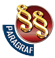 ПРАВИЛНИКО ИЗМЕНАМА И ДОПУНАМА ПРАВИЛНИКА О БЛИЖИМ УСЛОВИМА ЗА ОСНИВАЊЕ, ПОЧЕТАК РАДА И ОБАВЉАЊЕ ДЕЛАТНОСТИ ОСНОВНЕ ШКОЛЕ("Сл. гласник РС - Просветни гласник", бр. 16/2020)Ред. бр.НАЗИВ НАМЕШТАЈА/ОПРЕМЕЈединица мереКоличина по нормативу12341.Конструкција за одбојку (у складу са SRPS EN 1271)комплет1–2 за школу2.Конструкција за кошарку (у складу са SRPS EN 1270)комплет1–2 за школу3.Голови за рукомет (у складу са SRPS EN 749)пар1 за школу4.Корпе за отпатке (зависно од капацитета објекта)комада–5.Контејнери за рециклажукомплет1–2 за школу6.Клупе (зависно од капацитета објекта)комада–7.Чесмакомада1–2 за школу8.Баштенски хидрант за заливање зелених површина у зависности од величине школског комплексакомада1–2 за школуРед. бр.НАЗИВ НАМЕШТАЈА/ОПРЕМЕЈединица мереКоличина по нормативу12341.Мултифункцијски уређај (штампач, копир апарат и скенер)комада1 за 6 одељ.2.Дигитални фотоапарат/камеракомада1 за школу3.Апарат за фотокопирањекомада1 за школу4.Преносиви рачунаркомада1 за сваку уч. која нема рачунар5.Звучницикомада1 за сваку уч. која нема рачунар6.Платно за пројектор (преносиво)комада1 за 6 одељ.7.Пројекторкомада1 за 6 одељ.8.Паметна/интерактивна таблакомада1–2 за школуРед. бр.НАЗИВ НАМЕШТАЈА/ОПРЕМЕЈединица мереКоличина по нормативу12341.Школска клупа (за једног ученика) у складу са SRPS EN 1729-1 и SRPS EN 1729-2 димензија 0,60 m x 0,50 m, висине усклађене са узрастом у складу са SRPS EN 1729-1*комада302.Столица за ученика, у складу са SRPS EN 1729-1 и SRPS EN 1729-2, висине усклађене са узрастом у складу са SRPS EN 1729-1*комада303.Сто за наставника, величине 1,30 x 0,60 m са две касете на десној страни стола, затворен према ученицима, у свакој учионицикомада14.Столица за наставника са наслоном, у свакој учионицикомада15.Ормар за наставна средства ширине 0,8 m х 0,35 m х 2,10 mкомада46.Школска табла величине 2,40 x 1,20 m, по могућности бела, са држачем за карте и зидне сликекомада17.Видео пројектор са платном сталком или ЛСД/ЛЕД ТВ (минималне дијагонале 124 cm, 178 степени и угла гледања, осве- жавања 100Нz ПС улаз, HDMI улаз, урађен аналогни/дигитални пријемник, смарт функција пожељна) са зидним носачем и кабловима за повезивање са рачунаромкомада18.Рачунар одговарајуће конфигурације за репродукцију образовних мултимедијалних садржаја са сталном интернет везомкомада19.Зидни пано (апликатор – преносни фнанелограф) за ђачке саставе и актуелне догађаје, величине 1,20 x 1,00 m, у свакој учионицикомада2–410.Лавабо са батеријом и повезан са инсталацијама**комада111.Бојлер са изведеним инсталацијама са точећим местом**комада112.Сталак за убрусе**комада113.Дозатор за течни сапун**комада114.Корпа за отпаткекомада1Ред. бр.НАЗИВ НАМЕШТАЈА/ОПРЕМЕЈединица мереКоличина по нормативу12341.Школска клупа у складу са SRPS EN 1729-1 и SRPS EN 1729-2 (за два ученика, димензија 1,3 m x 0,5 m или за једног ученика димензија 0,65 m х 0,5 m), висине усклађене са узрастом у складу са SRPS EN 1729-1*комада15/302.Столица за ученика, у складу са SRPS EN 1729-1 и SRPS EN 1729-2, висине усклађене са узрастом у складу са SRPS EN 1729-1*комада303.Сто за наставника, величине 1,30 x 0,60 m са две касете на десној страни стола, затворен према ученицима, у свакој учионицикомада14.Столица за наставника са наслоном, у свакој учионицикомада15.Ормар за наставна средства ширине 0,8 m х 0,35 m х 2,10 mкомада46.Школска табла величине 2,40 x 1,20 m, по могућности бела, са држачем за карте и зидне слике, у свакој учионицикомада17.Видео пројектор са платном сталком или ЛСД/ЛЕД ТВ (минималне дијагонале 124 cm, 178 степени и угла гледања, осве- жавања 100Нz ПС улаз, HDMI улаз, урађен аналогни/дигитални пријемник, смарт функција пожељна) са зидним носачем и кабловима за повезивање са рачунаромкомада18.Рачунар одговарајуће конфигурације за репродукцију образовних мултимедијалних садржаја са сталном интернет везомкомада19.Зидни пано (апликатор – преносни фланелограф) за ђачке саставе и актуелне догађаје, величине 1,20 x 1,00 m, у свакој учионицикомада2–410.Слике и постери у складу са Програмом наставе и учења (према табели наставних средстава за сваки предмет)комада3–511.Умиваоник са батеријом и повезан са инсталацијама**комада112.Бојлер са изведеним инсталацијама са точећим местом**комада113.Сталак за убрусе**комада114.Дозатор за течни сапун**комада115.Корпа за отпаткекомада1Ред. бр.НАЗИВ НАМЕШТАЈА/ОПРЕМЕЈединица мереКоличина по нормативу12341.Ормар за наставна средства ширине 0,8 m х 0,35 m х 2,10 mкомада2–42.Сто за наставника, стандардникомада13.Столица за наставника, стандарднакомада14.Хигијенска посуда за отпатке на ножно отварањекомада15.Сто за припрему (школска клупа)комада2–46.Лабораторијска столица за ученике на вијаккомада4–87.Сандук с песком или противпожарно ћебекомада18.Чивилук за одлагање гардеробе за наставникакомада1Ред. бр.НАЗИВ НАМЕШТАЈА/ОПРЕМЕЈединица мереКоличина по нормативу12341.Школски лабораторијски сто за ученике са три радна места, димензије 190 cm x 60 cm x 7 cm или лабораторијски сто за два ученика 130 cm x 60 cm x 76 cmкомада10/152.Школска лабораторијска столица са наслоном и подесивом висиномкомада303.Демонстрациони сто са енергетским блоком (комплет) за наставникекомада14.Столица за наставника са наслоном, у свакој учионицикомада15.Лабораторијска столица за наставника са наслономкомада16.Енергетски блок (са лавабоом и прикључцима за струју, воду и плин)комада10/157.Ормар за наставна средства ширине 0,8 m х 0,35 m х 2,10 mкомада48.Дигесторкомада19.Школска табла величине 2,40 x 1,20 m, по могућности бела, са држачем за илустративни материјалкомада110.Видео пројектор са платном сталком или ЛСД/ЛЕД ТВ (минималне дијагонале 124 cm, 178 степени и угла гледања, освежавања 100Нz ПС улаз, HDMI улаз, урађен аналогни/дигитални пријемник, смарт функција пожељна) са зидним носачем и кабловима за повезивање са рачунаромкомада111.Рачунар одговарајуће конфигурације за репродукцију образовних мултимедијалних садржаја са сталном интернет везомкомада112.Мобилни сто за припремукомада113.Разводна табла (шалт-табла) или кутијакомада114.Зидни пано (апликатор – преносни фланелограф) за ђачке саставе и актуелне догађаје, величине 1,20 x 1,00 m, у свакој учионицикомада2–415.Слике и постери у складу са Програмом наставе и учења (према табели наставних средстава за сваки предмет)комада3–516.Вентилациони системсистем116.Умиваоник са батеријом и повезан са инсталацијама**комада112.Бојлер са изведеним инсталацијама са точећим местом**комада113.Сталак за убрусе**комада114.Дозатор за течни сапун**комада115.Корпа за отпаткекомада116.Хигијенска посуда за отпатке на ножно отварањекомада117.Конзола или сто за вагукомада118.Приручна апотекакомада119.Апарат за гашење пожаракомада1Ред. бр.НАЗИВ НАМЕШТАЈА/ОПРЕМЕЈединица мереКоличина по нормативу12341.Ормар за наставна средства ширине 0,8 m х 0,35 m х 2,10 mкомада2–42.Сто за наставника, стандардникомада13.Столица за наставника, стандарднакомада14.Хигијенска посуда за отпатке на ножно отварањекомада15.Сто за припрему (школска клупа)комада2–46.Лабораторијска столица за ученике на вијаккомада4–87.Сандук с песком или противпожарно ћебекомада18.Чивилук за одлагање гардеробе за наставникакомада19.Корпа за отпаткекомада110.Конзола или сто за вагукомада111.Вентилаторкомада112.Приручна апотекакомада1Ред. бр.НАЗИВ НАМЕШТАЈА/ОПРЕМЕЈединица мереКоличина по нормативу12341.Школски лабораторијски сто за ученике са три радна места, димензије 190 cm x 60 cm x 7 cm или лабораторијски сто за два ученика 130 cm x 60 cm x 76 cmкомада10/152.Школска лабораторијска столица са наслоном и подесивом висиномкомада303.Демонстрациони сто са енергетским блоком (комплет) за наставникекомада14.Столица за наставника са наслоном, у свакој учионицикомада15.Лабораторијска столица за наставника са наслономкомада16.Енергетски блок (са лавабоом и прикључцима за струју, воду и плин)комада10/157.Ормар за наставна средства ширине 0,8 m х 0,35 m х 2,10 mкомада48.Дигесторкомада19.Школска табла величине 2,40 x 1,20 m, по могућности бела, са држачем за илустративни материјалкомада110.Видео пројектор са платном сталком или ЛСД/ЛЕД ТВ (минималне дијагонале 124 cm, 178 степени и угла гледања, осве- жавања 100Нz ПС улаз, HDMI улаз, урађен аналогни/дигитални пријемник, смарт функција пожељна) са зидним носачем и кабловима за повезивање са рачунаромкомада111.Рачунар одговарајуће конфигурације за репродукцију образовних мултимедијалних садржаја са сталном интернет везомкомада112.Мобилни сто за припремукомада113.Разводна табла (шалт-табла) или кутијакомада114.Зидни пано (апликатор – преносни фланелограф) за ђачке саставе и актуелне догађаје, величине 1,20 x 1,00 m, у свакој учионицикомада2–415.Слике и постери у складу са Програмом наставе и учења (према табели наставних средстава за сваки предмет)комада3–516.Вентилациони системсистем116.Умиваоник са батеријом и повезан са инсталацијама**комада112.Бојлер са изведеним инсталацијама са точећим местом**комада113.Сталак за убрусе**комада114.Дозатор за течни сапун**комада115.Корпа за отпаткекомада116.Хигијенска посуда за отпатке на ножно отварањекомада117.Конзола или сто за вагукомада118.Приручна апотекакомада119.Апарат за гашење пожаракомада1Ред. бр.НАЗИВ НАМЕШТАЈА/ОПРЕМЕЈединица мереКоличина по нормативу12341.Ормар за наставна средства ширине 0,8 m х 0,35 m х 2,10 mкомада2–42.Сто за наставника, стандардникомада13.Столица за наставника, стандарднакомада14.Хигијенска посуда за отпатке на ножно отварањекомада15.Сто за припрему (школска клупа)комада2–46.Лабораторијска столица за ученике на вијаккомада4–87.Сандук с песком или противпожарно ћебекомада18.Чивилук за одлагање гардеробе за наставникакомада19.Корпа за отпаткекомада110.Конзола или сто за вагукомада111.Вентилаторкомада112.Приручна апотекакомада1Ред. бр.НАЗИВ НАМЕШТАЈА/ОПРЕМЕЈединица мереКоличина по нормативу12341.Школски лабораторијски сто за ученике са три радна места, димензије 190 cm x 60 cm x 76 cm или лабораторијски сто за два ученика 130 cm x 60 cm x 76 cmкомада10/152.Школска лабораторијска столица са наслоном и подесивом висиномкомада303.Демонстрациони сто са енергетским блоком (комплет) за наставникекомада14.Столица за наставника са наслоном, у свакој учионицикомада15.Лабораторијска столица за наставника са наслономкомада16.Енергетски блок (са лавабоом и прикључцима за струју, воду и плин)комада10/157.Ормар за наставна средства ширине 0,8 m х 0,35 m х 2,10 mкомада48.Дигесторкомада19.Школска табла величине 2,40 x 1,20 m, по могућности бела, са држачем за илустративни материјалкомада110.Видео пројектор са платном сталком или ЛСД/ЛЕД ТВ (минималне дијагонале 124 cm, 178 степени и угла гледања, освежавања 100Нz ПС улаз, HDMI улаз, урађен аналогни/дигитални пријемник, смарт функција пожељна) са зидним носачем и кабловима за повезивање са рачунаромкомада111.Рачунар одговарајуће конфигурације за репродукцију образовних мултимедијалних садржаја са сталном интернет везомкомада112.Мобилни сто за припремукомада113.Разводна табла (шалт-табла) или кутијакомада114.Зидни пано (апликатор – преносни фланелограф) за ђачке саставе и актуелне догађаје, величине 1,20 x 1,00 m, у свакој учионицикомада2–415.Слике и постери у складу са Програмом наставе и учења (према табели наставних средстава за сваки предмет)комада3–516.Вентилациони системсистем116.Умиваоник са батеријом и повезан са инсталацијама**комада112.Бојлер са изведеним инсталацијама са точећим местом**комада113.Сталак за убрусе**комада114.Дозатор за течни сапун**комада115.Корпа за отпаткекомада116.Хигијенска посуда за отпатке на ножно отварањекомада117.Конзола или сто за вагукомада118.Приручна апотекакомада119.Апарат за гашење пожаракомада120.Завесе за замрачивање са уређајима за померањекомадапрема бр. прозораРед. бр.НАЗИВ НАМЕШТАЈА/ОПРЕМЕЈединица мереКоличина по нормативу12341.Ормар за наставна средства ширине 0,80 m х 0,35 m х 2,10 mкомада2–42.Сто за наставника, стандардникомада13.Столица за наставника, стандарднакомада14.Хигијенска посуда за отпатке на ножно отварањекомада15.Сто за припрему (школска клупа)комада2–46.Лабораторијска столица за ученике на вијаккомада4–87.Сандук с песком или противпожарно ћебекомада18.Чивилук за одлагање гардеробе за наставникакомада19.Корпа за отпаткекомада110.Конзола или сто за вагукомада111.Вентилаторкомада112.Приручна апотекакомада1Ред. бр.НАЗИВ НАМЕШТАЈА/ОПРЕМЕЈединица мереКоличина по нормативу12341.Радни сто за два ученика са уграђеним системом респондера, висине према стандарду и узрасту 1,20 m x 0,50 m, у складу са SRPS EN 1729-1 и SRPS EN 1729-2, висине усклађене са узрастом у складу са SRPS EN 1729-1комада152.Столица за ученика, у складу са SRPS EN 1729-1 и SRPS EN 1729-2, висине усклађене са узрастом у складу са SRPS EN 1729-1комада303.Специјализовани сто за аудиовизуелне апарате са уграђеном контролном таблом за респондере и радним делом за наставникекомада1–24.Столица за наставника са наслоном, у свакој учионицикомада15.Ормар за наставна средства ширине 0,8 m х 0,35 m х 2,10 mкомада46.Школска табла величине 2,40 x 1,20 m, по могућности бела, са држачем за карте и зидне слике, у свакој учионицикомада17.Видео пројектор са платном сталком или ЛСД/ЛЕД ТВ (минималне дијагонале 124 cm, 178 степени и угла гледања, освежавања 100Нz ПС улаз, HDMI улаз, урађен аналогни/дигитални пријемник, смарт функција пожељна) са зидним носачем и кабловима за повезивање са рачунаромкомада18.Рачунар одговарајуће конфигурације за репродукцију образовних мултимедијалних садржаја са сталном интернет везомкомада19.Зидни пано (апликатор – преносни фланелограф) за ђачке саставе и актуелне догађаје, величине 1,20 x 1,00 m, у свакој учионицикомада2–410.Слике и постери у складу са Програмом наставе и учења (према табели наставних средстава за сваки предмет)комада3–511.Умиваоник са батеријом и повезан са инсталацијама**комада112.Бојлер са изведеним инсталацијама са точећим местом**комада113.Сталак за убрусе**комада114.Дозатор за течни сапун**комада115.Корпа за отпаткекомада116.Аутомат са завесама за замрачивање учионицекомада117.Аутомат за смештај географских и/или историјских каратакомада118.Оквир или рам за смештај географских и/или историјских карата (додатак аутомату)комада119.Уградни спољни и унутрашњи термометаркомада2Ред. бр.НАЗИВ НАМЕШТАЈА/ОПРЕМЕЈединица мереКоличина по нормативу12341.Ормар за наставна средства ширине 0,8 m х 0,35 m х 2,10 mкомада2–42.Сто за наставника, стандардникомада13.Столица за наставника, стандарднакомада14.Сто за припрему (школска клупа)комада2–45.Столице стандардне за ученикекомада4–86.Сандук с песком или противпожарно ћебекомада17.Чивилук за одлагање гардеробе за наставникакомада18.Корпа за отпаткекомада19.Конзола или сто за вагукомада110.Вентилаторкомада111.Приручна апотекакомада1Ред. бр.НАЗИВ НАМЕШТАЈА/ОПРЕМЕЈединица мереКоличина по нормативу12341.Универзални сто за ученике од дрвета, слободан са хоризонталном плочом стола, величине 1,50 m х 0,75 m за два ученика или 0,75 х 0,75 m за једног ученика, са уређајем да се може подизати у задњем делу до нагиба 16°комада15/302.Столица на вијак са наслоном за ученикекомада303.Сто за наставника, стандардникомада1–24.Столица за наставника са наслоном, у свакој учионицикомада15.Ормар за наставна средства, ђачки прибор и радове: доњи део ормана са пуним крилима, а горњи део застакљен и са покрет- ним полицама ширине 0,8 m х 0,35 m х 2,10 mкомада46.Школска табла величине 2,40 x 1,20 m, по могућности бела, са држачем за зидне слике, у свакој учионицикомада17.Видео пројектор са платном сталком или ЛСД/ЛЕД ТВ (минималне дијагонале 124 cm, 178 степени и угла гледања, освежавања 100Нz ПС улаз, HDMI улаз, урађен аналогни/дигитални пријемник, смарт функција пожељна) са зидним носачем и кабловима за повезивање са рачунаромкомада18.Рачунар одговарајуће конфигурације за репродукцију образовних мултимедијалних садржаја са сталном интернет везомкомада19.Зидни пано (апликатор – преносни фланелограф) за ђачке саставе и актуелне догађаје, величине 1,20 x 1,00 m, у свакој учионицикомада2–410.Слике и постери у складу са Програмом наставе и учења (према табели наставних средстава за сваки предмет)комада3–511.Умиваоник са батеријом и повезан са инсталацијама**комада112.Бојлер са изведеним инсталацијама са точећим местом**комада113.Сталак за убрусе**комада114.Дозатор за течни сапун**комада115.Корпа за отпаткекомада116.Штафелај – сликарскикомада1017.Штафелај – вајарскикомада518.Постоље за сталак за моделекомада2Ред. бр.НАЗИВ НАМЕШТАЈА/ОПРЕМЕЈединица мереКоличина по нормативу12341.Ормар за наставна средства ширине 0,8 m х 0,35 m х 2,10 mкомада2–42.Сто за наставника, стандардникомада13.Столица за наставника, стандарднакомада14.Сто за рад групе ученика дужине 1,20 m ширине 0,80 m висине према стандарду ученика, пет фиока и табломкомада1–25.Столице за ученике на вијак са наслономкомада56.Сандук с песком или противпожарно ћебекомада17.Чивилук за одлагање гардеробе за наставникакомада18.Корпа за отпаткекомада110.Кофа пластичнакомада111.Приручна апотекакомада1Ред. бр.НАЗИВ НАМЕШТАЈА/ОПРЕМЕЈединица мереКоличина по нормативу12341.Универзални индивидуални ученички столови величине 65 x 50 cm, висина према стандардимакомада302.Столица за ученике према стандардимакомада303.Сто за наставника, стандардникомада1–24.Столица за наставника са наслоном, у свакој учионицикомада15.Ормар за наставна средства, ђачки прибор и радове: доњи део ормана са пуним крилима, а горњи део застакљен и са покрет- ним полицама ширине 0,8 m х 0,35 m х 2,10 mкомада46.Школска табла величине 2,40 x 1,20 m, по могућности бела, 3/4 табле са линијским системом са држачем за сликекомада17.Видео пројектор са платном сталком или ЛСД/ЛЕД ТВ (минималне дијагонале 124 cm, 178 степени и угла гледања, освежавања 100Нz ПС улаз, HDMI улаз, урађен аналогни/дигитални пријемник, смарт функција пожељна) са зидним носачем и кабловима за повезивање са рачунаромкомада18.Рачунар одговарајуће конфигурације за репродукцију образовних мултимедијалних садржаја са сталном интернет везомкомада19.Зидни пано (апликатор – преносни фланелограф) за ђачке саставе и актуелне догађаје, величине 1,20 x 1,00 m, у свакој учионицикомада2–410.Слике и постери у складу са Програмом наставе и учења (према табели наставних средстава за сваки предмет)комада511.Умиваоник са батеријом и повезан са инсталацијама**комада112.Бојлер са изведеним инсталацијама са точећим местом**комада113.Сталак за убрусе**комада114.Дозатор за течни сапун**комада115.Корпа за отпаткекомада116.Пианино, електрични пианино или клавиркомада117.Столица на вијак уз пианино, електрични пианино или клавиркомада118.Музички стубкомада119.Покретни практикабли за хор (монтажни)комплет1Ред. бр.НАЗИВ НАМЕШТАЈА/ОПРЕМЕЈединица мереКоличина по нормативу12341.Плакар за смештај инструмената за оркестар и разредно свирање, за наставна средства, димензија према димензијама просто- ријекомада1–22.Сто за наставника, стандардникомада13.Столица за наставника, стандарднакомада15.Столови за рад са мањом групом ученикакомада1–26.Столице за ученике стандарднекомада4–87.Сандук с песком или противпожарно ћебекомада18.Чивилук за одлагање гардеробе за наставникакомада19.Корпа за отпаткекомада110.Приручна апотекакомада1Ред. бр.НАЗИВ НАМЕШТАЈА/ОПРЕМЕЈединица мереКоличина по нормативу12341.Сто радни, универзални, за два ученика, размера према норми узраста, конструкција од метала и табла од дрвета, величине 1,50 x 0,80 m, дебљине 5 cm, са јачим носачима, тежи и стабилнији у свакој радионицикомада8 (15)2.Столица са наслоном, на вијак за ученикекомада15 (30)3.Сто за наставника, величине 1,30 m x 0,70 m x 0,75 m са једном касетом на десној страни и празним простором на левој страни који је затворен према ученицима, тежи и стабилнији у свакој радионицикомада1 (2)4.Столица радна за наставника, са наслоном, за сваки сто наставникакомада1 (2)5.Ормар за алат и наставна средства ширине 0,8 m х 0,35 m х 2,10 mкомада2 (4)6.Рачунар одговарајуће конфигурације за ученике (према могућностима школе)комада87.Витрина за експонатекомада1 (2)8.Разводна табла за енергетски блоккомада1 (2)9.Школска табла величине 2,40 x 1,20 m, по могућности бела, са држачем за илустративни материјалкомада1 (2)10.Видео пројектор са платном сталком или ЛСД/ЛЕД ТВ (минималне дијагонале 124 cm, 178 степени и угла гледања, освежавања 100Нz ПС улаз, HDMI улаз, урађен аналогни/дигитални пријемник, смарт функција пожељна) са зидним носачем и кабловима за повезивање са рачунаромкомада1 (2)11.Рачунар одговарајуће конфигурације за репродукцију образовних мултимедијалних садржаја са сталном интернет везом за наставникакомада1 (2)12.Ласерски штампачкомада113.Енергетски блок са безбедносним прикључком за сваки радни стокомада1 (2)14.Зидни пано (апликатор – преносни фланелограф) за ђачке саставе и актуелне догађаје, величине 1,20 x 1,00 m, у свакој учионицикомада2–415.Мобилни сто за припрему на точковима за пренос наставних средставакомада1 (2)16.Слике и постери у складу са Програмом наставе и учења (према табели наставних средстава за сваки предмет)комада3–517.Умиваоник са батеријом и повезан са инсталацијама**комада118.Бојлер са изведеним инсталацијама са точећим местом**комада119.Сталак за убрусе**комада120.Дозатор за течни сапун**комада121.Корпа за отпаткекомада122.Приручна апотекакомада123.Апарат за гашење пожаракомада1Ред. бр.НАЗИВ НАМЕШТАЈА/ОПРЕМЕЈединица мереКоличина по нормативу12341.Сто за наставника, стандардникомада12.Столица за наставника, стандарднакомада13.Сто за рад групе ученика, дужине 1,80 m ширине 0,80 m, висине према стандардукомада14.Ормар за материјалкомада1–35.Сто, димензија 1,2 m x 0,6 m x 0,75 m, у делу за материјалкомада1–26.Столица за ученике, као у учионици, за сваки сто у свакој припремној просторијикомада4–87.Сандук с песком или противпожарно ћебекомада18.Чивилук за одлагање гардеробе за наставникакомада19.Корпа за отпаткекомада110.Приручна апотекакомада111.Заштитне наочарекомада612.Заштитна маскакомада613.Заштитне рукавицекомада614.Лопатицакомада115.Метлицакомада1Ред. бр.НАЗИВ НАМЕШТАЈА/ОПРЕМЕЈединица мереКоличина по нормативу12341.Радни сто – конструкција од метала и табла од дрвета, димензија 1,5 m x 0,5 х 0,75 m, дебљине 5 cm, са јачим носачима, тежи и стабилникомада12.Ормар за безбедно складиштење машинакомада1Ред. бр.НАЗИВ НАМЕШТАЈА/ОПРЕМЕЈединица мереКоличина по нормативу12341.Сто за ученике стандардникомада8 (15)2.Столица за ученике према стандардимакомада15 (30)3.Сто за наставника, стандардникомада1 (2)4.Столица за наставника за сваки сто наставникакомада1 (2)5.Централни рачунар за наставникакомада1 (2)6.Рачунар за ученике одговарајуће конфигурацијекомада15 (30)7.Мрежна опрема за повезивање рачунара и прикључење на интернеткомплет1 (2)8.Скенеркомада1 (2)9.Штампач ласерскикомада1 (2)10.Слушалице са микрофономкомада1 (2)11.Видео пројектор12.Звучницикомада1 (2)13.Дигитални фотоапараткомада1 (2)14.ДВД резачкомада1 (2)15.Корпа за отпаткекомада1 (2)Ред. бр.НАЗИВ НАМЕШТАЈА/ОПРЕМЕЈединица мереКоличина по нормативу12345.4.1У простору за изнајмљивање се налази већи пулт за изнајмљивање књига са приручним библиотечким колицима.1.Пулт за изнајмљивање се ради од дрвета (масив, универ, медијапан и сл.). С унутрашње стране уграђују се фијоке – лево и десно, а на радној површини пулта на погодној страни се уграђује преградак картотеке за евиденцију корисника (код електрон- ског вођење евиденције, преградак је непотребан).комплет12.Библиотечка колица служе за хоризонтални пренос библиотечке грађе и као помоћна површина за одлагање грађе.комада1Покретни паравани и зидни панои у оквиру простора за повремено и стално излагање библиотечке грађе и уопштене информа- ције у зависности од развијености школе––5.4.2У простору за стручни рад библиотекара треба да постоји велика радна површина (са најмање два радна места), орман за одлагање, полице, приручна библиотечка колица, сто за штампач и скенер и две школске столице са подесивом висином и наслоном.комплет15.4.3У простору за смештај библиотечке грађе налазе се полице за књиге и часописе, ормар за АВ и електронску грађу.1.Полице чине основну опрему за смештај и чување библиотечке грађе. Раде се од дрвета (масив, универ, медијапан и сл.), мета- ла, стакла, пластике и др. материјала. Могу бити једностране и двостране са покретним плочама и држачима књига (са могућ- ношћу подешавања размака по висини). Дужина полице је 80–100 cm за смештај 30–35 књига по метру, ширина 25 cm и висина 150–180 cm (прилагођена узрасту ученика и лицима у инвалидским колицима), са могућношћу промене унутрашњег размака појединих полица и покретне полице висине 120 cm. Размак између полица (редова) је најмање 90 cm (за пролаз инвалидских колица), а главни пролаз 120 cm. На видном месту полице постављају се одговарајуће ознаке. У зависности од развијености школе утврђује се количина––2.Полице за референцну збирку морају бити застакљене.––3.Полице за часописе на погодном месту у слободном приступу са постављеним часописима, чији је назив увек видљив. Облик полица је сличан полицама за књиге, само што су хоризонталне плоче у благом нагибу ка читаоцу. На један метар полице стане 3–4 часописа, односно 18–24 примерака. Ове полице је могуће сместити и на погодном месту простора читаонице. У зависно- сти од развијености школе утврђује се количина––4.Ормар за АВ и електронску грађу је посебан део намештаја, висине 150–180 cm, чија је унутрашњост прилагођена за смештај разне врсте грађе (аудио касете, видеокасете, ЦД дискете и др.)––5.Каталошки ормар је од дрвета (масив, универ, медијапан и сл.), метала, стакла, пластике и др. материјала. Димензија фијока се одређују према формату каталожног листића (7,5 х 12,5 cm). Висина ормара мора бити прилагођена различитим узрастима као и лицима у инвалидским колицима и износи 120 до 150 cm. Дужина (дубина) фијоке је 40 cm за капацитет 1.000 листића. Прва фијока је на висини најмање 60 cm од пода. Број каталожних ормара зависи од величине библиотечког фонда. Код електрон- ског вођење евиденције, каталошки орман није неопходни део библиотеке.У зависности од развијености школе утврђује се количина5.4.4У простору читаонице основни део намештаја чине столови и столице. Израђују се од дрвета и у комбинацији дрво-метал. Столови су стандардних димензија за једно, два и четири радна места, које је могуће груписати у веће и мање групе. Простор читаонице за ученике 1–4 разреда треба раздвојити одговарајућим намештајем, који ће се разликовати по боји, материјалу и облику. Најбоље је изабрати округли, трапезни или шестаугаони облик столића, који омогућавају различито обликовање (груп- ни и индивидуални рад). Столови и столице могу да буду и стандарди који се користе у наставним просторијама.––5.4.5У простору online информација основни део намештаја чине Универзални рачунарски сточићи са полицом на извлачење и рачунарски сточићи са преградним зидом за индивидуални рад ученика. Уз сваки сто треба обезбедити школску столицу.––5.4.6Простор мултимедијалне просторије треба да буде опремљен са 15 рачунарских двоседних или једноседни столова, настав- ничким рачунарским столом, два стола за штампач и школском столицом са подесивом висином и наслоном (за свако радно место), школском магнетном таблом са пројекционим платном, помоћном магнетном таблом и таблом са меком облогом.––5.4.7Простор мултимедијалног кабинета треба да буде опремљен са 3 двоседна рачунарска стола (са столицама), столом за штампач, покретном полицом и орманима за одлагање АВ и рачунарске опреме. Техничку опрему школске библиотеке чине: телефон, АВ опрема (графоскоп, дијапројектор, уређаји за репродукцију ЦД-ромова, уређаји за репродукцију видео-касета, ТВ, слушалице за индивидуалну употребу АВ грађе) рачунари, скенери и штампачи. За ученике са сметњама у развоју и инвалиди- тетом потребно је обезбедити посебну опрему.За ученике са оштећеним видом потребна је следећа опрема:ТВ лупа;електронске и ручне лупе;лампе са лупом;говорни софтвер;ЦД библиотека;Брајев штампач;Брајева машина;полице за Брајеве књиге;кутије за аудио-касете;књиге са увећаним писмом.Ред. бр.НАЗИВ НАМЕШТАЈА/ОПРЕМЕЈединица мереКоличина по нормативу12341.Столице, лакше и лако сложиве у свакој школи према развијености и могућностима школе. Столице су у просторији/остави поред вишенаменског просторакомадаПрема капацитету школе2.Подијум за бину, монтажни, лакши и лако сложив, само у школама у којима бина није другачије решенакомплет13.Уметничке слике, репродукције или најбољи радови ученикакомада1–35.Слика особе, догађаја или организације, одговарајуће имену школекомада1–26.Зидни панои, изложбени, према развијености школекомада10–207.Постоља за вајарска дела, према могућностимакомада1–38.Зидни часовниккомада19.Мала клуб-гарнитура са по три полуфотељекомада1–2Ред. бр.НАЗИВ НАМЕШТАЈА/ОПРЕМЕЈединица мереКоличина по нормативу12341.Стандардни трпезаријски сто за четири особекомада10–80 (према капацитету школе)2.Стандардне трпезаријске столицекомада40–320 (према капацитету школе)3.Прибор за топли оброк (тањири, чиније, кашике, виљушке ножеви )комада40–320 (према капацитету школе)4.Уметничке слике, репродукције или најбољи радови ученикакомада1–35.Постоља или држачи за цвећекомада2–46.Корпе за отпаткекомада4Ред. бр.НАЗИВ НАМЕШТАЈА/ОПРЕМЕЈединица мереКоличина по нормативу12341.Писаћи сто са фиокама са обе стране стола и празним међупростором, у свакој просторији за управу школекомада12.Столица са тапацираним седиштемкомада13.Сточић за телефон (необавезно)комада14.Телефонкомада1–3према капацитету школе5.Конференцијски сто, величине 1,20 m x 0,80 m x 0,75 m у свакој просторијикомада16.Витрина за приручни материјалкомада17.Чивилук за гардеробукомада18.Слике уметничке или репродукцијекомада19.Завесе са гарнишном, према могућностима, за сваки просторкомада110.Клуб-гарнитура (сточић и три полуфотеље)гарнитура111.Корпа за отпаткекомада1Ред. бр.НАЗИВ НАМЕШТАЈА/ОПРЕМЕЈединица мереКоличина по нормативу12341.Конференцијски сто, са по шест фиока (по три са обе стране), за шест наставникакомада2–8према кап. школе2.Столица са тапацираним седиштемкомада12–483.Сточић за телефонкомада14.Телефонкомада15.Ормар са преградама за дневнике, писмене задатке и сличнокомада1–8према кап. школе6.Табла за распоред часовакомада17.Табла за обавештењакомада18.Часовник (зидни) кварцникомада19.Огледало, 90 x 90 cmкомада110.Чивилук зиднигарнитура111.Корпа за отпаткекомада112.Слике, уметничке оригиналне или репродукције13.Завеса са гарнишнама, према могућностимакомадапрема бр. прозораРед. бр.НАЗИВ НАМЕШТАЈА/ОПРЕМЕЈединица мереКоличина по нормативу12341.Радни сто за психологакомада12.Столица за психологакомада13.Већи сто за групни радкомада14.Столица за ученикакомада2–45.Ормари са делом који се закључава за радна средства, библиотеку и документацијукомада2–46.Чивилук за одлагање гардеробе, стојећикомада18.Корпа за отпаткекомада1Ред. бр.НАЗИВ НАМЕШТАЈА/ОПРЕМЕЈединица мереКоличина по нормативу12341.Клуб сто са три полуфотељекомплета1Ред. бр.НАЗИВ НАМЕШТАЈА/ОПРЕМЕЈединица мереКоличина по нормативу12341.Писаћи сто, стандардни, у свакој просторијикомада22.Столица са тапацираним седиштемкомада23.Сточић за телефонкомада14.Телефонкомада15.Сточић са две полуфотеље за странкегарнитура16.Ормар, метални са трезоромкомада17.Чивилук за гардеробукомада18.Слике уметничке или репродукцијекомада1–29.Завесе са гарнишном, према могућностима, за сваки просторкомадапрема бр. прозора10.Витрина за приручни материјалкомада1–211.Корпа за отпаткекомада1Ред. бр.НАЗИВ НАМЕШТАЈА/ОПРЕМЕЈединица мереКоличина по нормативу12341.Сто конференцијски, мањикомада12.Столицакомада2–63.Ормар за гардеробу 0,30 m х 0,5 m х 2,10 mкомада1–12према капац. школе4.Чивилук (стојећи) са огледаломкомада1Ред. бр.НАЗИВ НАМЕШТАЈА/ОПРЕМЕЈединица мереКоличина по нормативу12341.Сто стандардникомада12.Столица стандарднакомада13.Табла за кључевекомада1Ред. бр.НАЗИВ НАМЕШТАЈА/ОПРЕМЕЈединица мереКоличина по нормативу12341.Сто стандардникомада12.Столица стандарднакомада13.Витрина за материјал и уређајекомада14.Ормар за АВ наставна средствакомада1Ред. бр.НАЗИВ НАМЕШТАЈА/ОПРЕМЕЈединица мереКоличина по нормативу12341.Слике зидне: уметничке (оригинали или репродукције) истакнутих научника и књижевника, природних лепота наше земље, најуспелији ђачки радови и слично, у сваком ходнику према величиникомада5–20према капацитету школе2.Постоље или држач за цвеће, у сваком ходникукомада2–33.Корпа за отпатке у сваком ходникукомада2–34.Сточић са две полуфотеље за странке, у ходнику испред просторије за управу и заједничких просторијагарнитура1–25.Отирач, већина сваком улазу6. ПРОГРАМСКИ САДРЖАЈИ И ВЕЛИЧИНЕ ЗА УСВОЈЕНЕ ТИПОВЕ ШКОЛСКИХ ОБЈЕКАТА**6. ПРОГРАМСКИ САДРЖАЈИ И ВЕЛИЧИНЕ ЗА УСВОЈЕНЕ ТИПОВЕ ШКОЛСКИХ ОБЈЕКАТА**6. ПРОГРАМСКИ САДРЖАЈИ И ВЕЛИЧИНЕ ЗА УСВОЈЕНЕ ТИПОВЕ ШКОЛСКИХ ОБЈЕКАТА**6. ПРОГРАМСКИ САДРЖАЈИ И ВЕЛИЧИНЕ ЗА УСВОЈЕНЕ ТИПОВЕ ШКОЛСКИХ ОБЈЕКАТА**6. ПРОГРАМСКИ САДРЖАЈИ И ВЕЛИЧИНЕ ЗА УСВОЈЕНЕ ТИПОВЕ ШКОЛСКИХ ОБЈЕКАТА**6. ПРОГРАМСКИ САДРЖАЈИ И ВЕЛИЧИНЕ ЗА УСВОЈЕНЕ ТИПОВЕ ШКОЛСКИХ ОБЈЕКАТА**6. ПРОГРАМСКИ САДРЖАЈИ И ВЕЛИЧИНЕ ЗА УСВОЈЕНЕ ТИПОВЕ ШКОЛСКИХ ОБЈЕКАТА**6. ПРОГРАМСКИ САДРЖАЈИ И ВЕЛИЧИНЕ ЗА УСВОЈЕНЕ ТИПОВЕ ШКОЛСКИХ ОБЈЕКАТА**Нормативни број ученика1202404807209601200Број одељења4816243240А. ЗЕМЉИШТЕ у m²1. Земљиште под објектом 20%6001.2002.4003.6004.8006.0002. Школско двориште око 20%6001.2002.4003.6004.8006.0003. Зелене површине и школски врт најмање 30%9001.8003.6005.4007.2009.0004. Вежбалиште најмање 25%7501.5003.0004.5006.0007.5005. Доставно површине и паркиралиште око 5%1503006009001.2001.500УКУПНО А. ЗЕМЉИШТЕ – m2:3.0006.00012.00018.00024.00030.000УКУПНО ЗЕМЉИШТЕ – m2/ученику:252525252525Б. ШКОЛСКА ЗГРАДА у m²Б.1 Наставне просторијеm2/н. прос.1. Матичне учионице604/2404/2408/48012/72016/96020/1.2002. Предметне учионице604/2406/36010/60014/84016/9603. Предметне – специјалне учионице за Т и Т2 x 40 + 201/100*1/1001/1001/1002/2004. Предметне – специјалне учионице за физику, хемију и биологију1 х 80 + 201201/100 + 202/2002/2003/3005. Предметне – специјалне учионице за информатику и рачунарство2 x 40 + 20–1/1001/1001/1001/1006. Припремне просторије уз 1 и 2202/204/807/14010/20014/28018/360Укупно нето површина Б.1 Наставне просторије – m2:2807801.3001.9202.4803.120Б.2 Сала за физичко васпитање1. Сала већа1/448–––4484484482. Сала мања1/288––288–––3. Сала за корективне вежба1/60601/6060602/1203. Справарница1/30––303030304. Свлачионица са праоницом и санитарним чвором1/30–2/602/602/602/604/1205. Просторија за наставника са гардеробом, тушем и ВЦ–ом1/20––1/201/201/201/20Укупно нето површина Б.2 Сала за физичко васпитање – m2 :60120398618618738Б.3 Група заједничких просторија1. Вишенаменски простор––1201201802403202. Библиотека са читаоницом и медијатеком––60901201501803. Трпезарија са дистрибутивном кухињом8060120180240300Укупно нето површина Б.3 Група заједничких просторија – m2:80240330450630770Б.4 Група просторија за запослене1. Зборница – наставничка канцеларија–20204060801002. Директор1/15–15151515153. Помоћник директора1/15–––1515154. Администрација (секретар и рачуноводство1/15–151/152/302/302/305. Стручна служба (педагог, психолог)1/15––1/152/302/302/306. Просторија за помоћно особље–6151515157. Портирница–––––––8. Домар–––––––9. Чајна кухиња за запослене–––5555Укупно нето површина Б.4 Група просторија за запослене – m2:2056105170190210Б.5 Група помоћних просторија1. Санитарије – (ученице и ученици)1/361836721081441802. Санитарије – запослени25612182430363. Гардероба (у комуникацијама)–––––––4. Спремиште, магацин и архива1/15–1/151/152/303/454/605. Просторија за загревање1/151/151/151/151/201/251/306. Домар – радионица1/151/151/151/151/201/201/20Укупно нето површина Б.5 Група помоћних просторија у – m2:5493135202264326Укупно нето површина Б1 + Б2 + Б3 + Б4 + Б5 (без комуникација) у – m2:4941.3492.2683.3604.1825.164Укупна нето површина наставних просторија, библиотека са читаоницом и медијатеком, трпезарија са диструбитивном кухињом, група просторија за запослене и група помоћних просторија (4, 5, и 6) у – m2:47010011.6602.4603.1503.920Укупна БРГП – комуникације, улази, ветробрани, хол, ходници, степениште санитарије, ветробрани, вишенаменски простор и зидови обрачунава се 65%од свих просторија осим сале за физичко и здравствено васпитање са пратећим садржајима3066511.0791.5992.0482.548Укупна БРГП фискултурне сале (са пратећим садржајима) – нето х 1,25 :150498773773848УКУПНО БРУТО ПОВРШИНА Б. ШКОЛСК ЗГРАДЕ у m²:77618023.2374.8325.9717.316УКУПНО БРУТО ПОВРШИНА Б. ШКОЛСК ЗГРАДЕ у m²/ученику:6,477,506,746,716,216,1* Т и Т и учионица за инф. и рачунарство наставу изводе у зајед. Просторији** Преглед програмских садржаја рачунат са већим површинама/ученику 20 m2 (18), 40 m2 (36), 60 m2 (54) и 80 m2 (72).* Т и Т и учионица за инф. и рачунарство наставу изводе у зајед. Просторији** Преглед програмских садржаја рачунат са већим површинама/ученику 20 m2 (18), 40 m2 (36), 60 m2 (54) и 80 m2 (72).* Т и Т и учионица за инф. и рачунарство наставу изводе у зајед. Просторији** Преглед програмских садржаја рачунат са већим површинама/ученику 20 m2 (18), 40 m2 (36), 60 m2 (54) и 80 m2 (72).* Т и Т и учионица за инф. и рачунарство наставу изводе у зајед. Просторији** Преглед програмских садржаја рачунат са већим површинама/ученику 20 m2 (18), 40 m2 (36), 60 m2 (54) и 80 m2 (72).* Т и Т и учионица за инф. и рачунарство наставу изводе у зајед. Просторији** Преглед програмских садржаја рачунат са већим површинама/ученику 20 m2 (18), 40 m2 (36), 60 m2 (54) и 80 m2 (72).* Т и Т и учионица за инф. и рачунарство наставу изводе у зајед. Просторији** Преглед програмских садржаја рачунат са већим површинама/ученику 20 m2 (18), 40 m2 (36), 60 m2 (54) и 80 m2 (72).* Т и Т и учионица за инф. и рачунарство наставу изводе у зајед. Просторији** Преглед програмских садржаја рачунат са већим површинама/ученику 20 m2 (18), 40 m2 (36), 60 m2 (54) и 80 m2 (72).* Т и Т и учионица за инф. и рачунарство наставу изводе у зајед. Просторији** Преглед програмских садржаја рачунат са већим површинама/ученику 20 m2 (18), 40 m2 (36), 60 m2 (54) и 80 m2 (72).